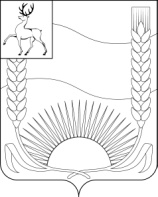 Об утверждении плана мероприятий ("дорожной карты") "Организация и проведение государственной итоговой аттестации  по  образовательным программам основного общего и среднего общего образования на территории  Бутурлинского муниципального округа Нижегородской области в 2021 году"Во исполнение приказа министерства образования, науки и молодежной политики Нижегородской области  от 28.08.2020 № 316-01-63-1468/20 «Об утверждении  плана мероприятий («дорожной карты») «Организация и  проведение  государственной  итоговой  аттестации по образовательным программам основного общего и  среднего  общего  образования  на территории Нижегородской области  в 2021 году», в  соответствии с пунктом 1 части 12 статьи 59 Федерального закона от 29.12.2012 № 273-ФЗ "Об образовании в Российской Федерации", пунктом 31 Порядка проведения государственной итоговой аттестации по образовательным программам  среднего общего образования, утвержденного приказом Министерства просвещения Российской Федерации, Федеральной службы по надзору в сфере образования и науки от 07.11.2018 г. № 190/1512, пунктом 22 Порядка проведения государственной итоговой аттестации по образовательным программам основного общего образования, утвержденного приказом Министерства просвещения Российской Федерации, Федеральной службы по надзору в сфере образования и науки от 07.11.2018 г. № 189/1513, в целях организованного проведения  государственной  итоговой аттестации  на территории  Бутурлинского муниципального округа  Нижегородской области  в  2021  году п р и к а з ы в а ю:  1. Утвердить прилагаемый план мероприятий ("дорожную карту") "Организация и проведение государственной итоговой аттестации  по  образовательным программам основного общего и среднего общего образования на территории Бутурлинского муниципального округа Нижегородской области   в 2021 году".2.Руководителям общеобразовательных организаций руководствоваться при проведении государственной  итоговой аттестации по образовательным программам основного общего и  среднего общего образования настоящим приказом.3. Контроль за выполнением настоящего приказа  оставляю за собой.Начальник	                                                                                         А.Л. Ломакин УТВЕРЖДЕНприказом управления образования,молодежной политики и спортаадминистрации Бутурлинского муниципального района Нижегородской области от 20.11.2020 № 374План мероприятий ("дорожная карта") "Организация и проведение государственной итоговой аттестации по образовательным программам основного общего и среднего общего образования на территории   Бутурлинского муниципального округа Нижегородской области в 2021 году"УПРАВЛЕНИЕ ОБРАЗОВАНИЯ, МОЛОДЕЖНОЙ ПОЛИТИКИ И СПОРТААДМИНИСТРАЦИИ БУТУРЛИНСКОГО МУНИЦИПАЛЬНОГО РАЙОНА НИЖЕГОРОДСКОЙ ОБЛАСТИ                                                       П Р И К А ЗУПРАВЛЕНИЕ ОБРАЗОВАНИЯ, МОЛОДЕЖНОЙ ПОЛИТИКИ И СПОРТААДМИНИСТРАЦИИ БУТУРЛИНСКОГО МУНИЦИПАЛЬНОГО РАЙОНА НИЖЕГОРОДСКОЙ ОБЛАСТИ                                                       П Р И К А ЗУПРАВЛЕНИЕ ОБРАЗОВАНИЯ, МОЛОДЕЖНОЙ ПОЛИТИКИ И СПОРТААДМИНИСТРАЦИИ БУТУРЛИНСКОГО МУНИЦИПАЛЬНОГО РАЙОНА НИЖЕГОРОДСКОЙ ОБЛАСТИ                                                       П Р И К А ЗУПРАВЛЕНИЕ ОБРАЗОВАНИЯ, МОЛОДЕЖНОЙ ПОЛИТИКИ И СПОРТААДМИНИСТРАЦИИ БУТУРЛИНСКОГО МУНИЦИПАЛЬНОГО РАЙОНА НИЖЕГОРОДСКОЙ ОБЛАСТИ                                                       П Р И К А Зот   20.11.2020                            № 374№ п/п№ п/п№ п/пМероприятияМероприятияСрокиСрокиСрокиСрокиСрокиОтветственные исполнителиОтветственные исполнителиПоказатели, результаты Показатели, результаты  Анализ проведения   единого государственного экзамена (далее-ЕГЭ)  в 2020 году Анализ проведения   единого государственного экзамена (далее-ЕГЭ)  в 2020 году Анализ проведения   единого государственного экзамена (далее-ЕГЭ)  в 2020 году Анализ проведения   единого государственного экзамена (далее-ЕГЭ)  в 2020 году Анализ проведения   единого государственного экзамена (далее-ЕГЭ)  в 2020 году Анализ проведения   единого государственного экзамена (далее-ЕГЭ)  в 2020 году Анализ проведения   единого государственного экзамена (далее-ЕГЭ)  в 2020 году Анализ проведения   единого государственного экзамена (далее-ЕГЭ)  в 2020 году Анализ проведения   единого государственного экзамена (далее-ЕГЭ)  в 2020 году Анализ проведения   единого государственного экзамена (далее-ЕГЭ)  в 2020 году Анализ проведения   единого государственного экзамена (далее-ЕГЭ)  в 2020 году Анализ проведения   единого государственного экзамена (далее-ЕГЭ)  в 2020 году Анализ проведения   единого государственного экзамена (далее-ЕГЭ)  в 2020 году Анализ проведения   единого государственного экзамена (далее-ЕГЭ)  в 2020 году1.1.1.Проведение статистического анализа и подготовка аналитических материалов по  итогам  ЕГЭ в 2020 годуПроведение статистического анализа и подготовка аналитических материалов по  итогам  ЕГЭ в 2020 годуПроведение статистического анализа и подготовка аналитических материалов по  итогам  ЕГЭ в 2020 годуПроведение статистического анализа и подготовка аналитических материалов по  итогам  ЕГЭ в 2020 годуПроведение статистического анализа и подготовка аналитических материалов по  итогам  ЕГЭ в 2020 годуПроведение статистического анализа и подготовка аналитических материалов по  итогам  ЕГЭ в 2020 годуПроведение статистического анализа и подготовка аналитических материалов по  итогам  ЕГЭ в 2020 годуПроведение статистического анализа и подготовка аналитических материалов по  итогам  ЕГЭ в 2020 годуПроведение статистического анализа и подготовка аналитических материалов по  итогам  ЕГЭ в 2020 годуПроведение статистического анализа и подготовка аналитических материалов по  итогам  ЕГЭ в 2020 годуПроведение статистического анализа и подготовка аналитических материалов по  итогам  ЕГЭ в 2020 году1.1.1.1.1.1.Подведение итогов ЕГЭ в 2020 году:-предварительные итоги экзаменационной кампании-окончательные итоги экзаменационной кампанииПодведение итогов ЕГЭ в 2020 году:-предварительные итоги экзаменационной кампании-окончательные итоги экзаменационной кампанииавгуст  2020 годаноябрь 2020 годаавгуст  2020 годаноябрь 2020 годаавгуст  2020 годаноябрь 2020 годаавгуст  2020 годаноябрь 2020 годаавгуст  2020 годаноябрь 2020 годаУправление образования, молодежной политики и спорта администрации Бутурлинского муниципального района Нижегородской области (далее - управление образования) Управление образования, молодежной политики и спорта администрации Бутурлинского муниципального района Нижегородской области (далее - управление образования)  1. Средний балл по итогам ЕГЭ по учебным предметам.2. Доля участников ЕГЭ, не преодолевших минимальный порог по учебным предметам, от общего количества участников ЕГЭ.3. Количество участников ЕГЭ, получивших стобалльный результат ЕГЭ. 1. Средний балл по итогам ЕГЭ по учебным предметам.2. Доля участников ЕГЭ, не преодолевших минимальный порог по учебным предметам, от общего количества участников ЕГЭ.3. Количество участников ЕГЭ, получивших стобалльный результат ЕГЭ.1.2.1.2.1.2.Подведение итогов экзаменационной кампании 2020 года:-районная педагогическая конференция; - школьные педсоветы;- совещание с руководителями ООПодведение итогов экзаменационной кампании 2020 года:-районная педагогическая конференция; - школьные педсоветы;- совещание с руководителями ООавгуст 2020 годаоктябрь 2020 годаавгуст 2020 годаоктябрь 2020 годаавгуст 2020 годаоктябрь 2020 годаавгуст 2020 годаоктябрь 2020 годаавгуст 2020 годаоктябрь 2020 годаУправление образованияОбщеобразовательные организации (далее-ОО)Управление образованияУправление образованияОбщеобразовательные организации (далее-ОО)Управление образованияРезультаты самодиагностики уровня организации ЕГЭ в 2020 году в соответствии с критериями эффективности организационно-технологического обеспечения ЕГЭ Результаты самодиагностики уровня организации ЕГЭ в 2020 году в соответствии с критериями эффективности организационно-технологического обеспечения ЕГЭ II. Меры по повышению качества преподавания учебных предметовII. Меры по повышению качества преподавания учебных предметовII. Меры по повышению качества преподавания учебных предметовII. Меры по повышению качества преподавания учебных предметовII. Меры по повышению качества преподавания учебных предметовII. Меры по повышению качества преподавания учебных предметовII. Меры по повышению качества преподавания учебных предметовII. Меры по повышению качества преподавания учебных предметовII. Меры по повышению качества преподавания учебных предметовII. Меры по повышению качества преподавания учебных предметовII. Меры по повышению качества преподавания учебных предметовII. Меры по повышению качества преподавания учебных предметовII. Меры по повышению качества преподавания учебных предметовII. Меры по повышению качества преподавания учебных предметов 1. 1. 1.Заседания  РМО учителей-предметниковЗаседания  РМО учителей-предметниковПо плану управления образования  По плану управления образования  По плану управления образования  По плану управления образования  По плану управления образования  Информационно-методический кабинет управления образования (далее- ИМК), ООИнформационно-методический кабинет управления образования (далее- ИМК), ОО Анализ результатов ЕГЭ.  Сравнение с результатами прошлого года Анализ результатов ЕГЭ.  Сравнение с результатами прошлого года 2. 2. 2.Курсовая подготовка педагогов по вопросам подготовки к ГИА Адресная методическая поддержка педагогов ОО со стабильно низкими результатами.Курсовая подготовка педагогов по вопросам подготовки к ГИА Адресная методическая поддержка педагогов ОО со стабильно низкими результатами.в соответствии с планом-графиком курсовой подготовки НИРО в соответствии с планом-графиком курсовой подготовки НИРО в соответствии с планом-графиком курсовой подготовки НИРО в соответствии с планом-графиком курсовой подготовки НИРО в соответствии с планом-графиком курсовой подготовки НИРО  ИМК, ОО ИМК, ООУчет использования результатов курсовой подготовки.Улучшение результатов выпускников ОО Учет использования результатов курсовой подготовки.Улучшение результатов выпускников ОО  3. 3. 3.Участие ОО в реализации мероприятия «Организация методической поддержки не    менее 250 выявленным общеобразовательным организациям, имеющим низкие образовательные результаты обучающихся, не менее чем из 20 субъектов Российской   Федерации» федерального проекта «Современная школа» национального  проекта «Образование»  Участие ОО в реализации мероприятия «Организация методической поддержки не    менее 250 выявленным общеобразовательным организациям, имеющим низкие образовательные результаты обучающихся, не менее чем из 20 субъектов Российской   Федерации» федерального проекта «Современная школа» национального  проекта «Образование»  в соответствии с планом  НИРОв соответствии с планом  НИРОв соответствии с планом  НИРОв соответствии с планом  НИРОв соответствии с планом  НИРОУправление образования,ООУправление образования,ООСнижение доли ОО, показавших низкие результаты. Улучшение результатов выпускников ОО Снижение доли ОО, показавших низкие результаты. Улучшение результатов выпускников ОО III. Нормативно-правовое обеспечениеIII. Нормативно-правовое обеспечениеIII. Нормативно-правовое обеспечениеIII. Нормативно-правовое обеспечениеIII. Нормативно-правовое обеспечениеIII. Нормативно-правовое обеспечениеIII. Нормативно-правовое обеспечениеIII. Нормативно-правовое обеспечениеIII. Нормативно-правовое обеспечениеIII. Нормативно-правовое обеспечениеIII. Нормативно-правовое обеспечениеIII. Нормативно-правовое обеспечениеIII. Нормативно-правовое обеспечениеIII. Нормативно-правовое обеспечение1.1.1.Подготовка нормативных правовых   актов  муниципального уровня  по организации  и проведению ГИА-9 и ГИА-11 в 2021 году. Приведение  муниципальной нормативной правовой документации по организации и проведению ГИА-9 и ГИА-11 в 2021 году в соответствие с региональными и федеральными нормативными правовыми актами Подготовка нормативных правовых   актов  муниципального уровня  по организации  и проведению ГИА-9 и ГИА-11 в 2021 году. Приведение  муниципальной нормативной правовой документации по организации и проведению ГИА-9 и ГИА-11 в 2021 году в соответствие с региональными и федеральными нормативными правовыми актами Подготовка нормативных правовых   актов  муниципального уровня  по организации  и проведению ГИА-9 и ГИА-11 в 2021 году. Приведение  муниципальной нормативной правовой документации по организации и проведению ГИА-9 и ГИА-11 в 2021 году в соответствие с региональными и федеральными нормативными правовыми актами Подготовка нормативных правовых   актов  муниципального уровня  по организации  и проведению ГИА-9 и ГИА-11 в 2021 году. Приведение  муниципальной нормативной правовой документации по организации и проведению ГИА-9 и ГИА-11 в 2021 году в соответствие с региональными и федеральными нормативными правовыми актами Подготовка нормативных правовых   актов  муниципального уровня  по организации  и проведению ГИА-9 и ГИА-11 в 2021 году. Приведение  муниципальной нормативной правовой документации по организации и проведению ГИА-9 и ГИА-11 в 2021 году в соответствие с региональными и федеральными нормативными правовыми актами Подготовка нормативных правовых   актов  муниципального уровня  по организации  и проведению ГИА-9 и ГИА-11 в 2021 году. Приведение  муниципальной нормативной правовой документации по организации и проведению ГИА-9 и ГИА-11 в 2021 году в соответствие с региональными и федеральными нормативными правовыми актами Подготовка нормативных правовых   актов  муниципального уровня  по организации  и проведению ГИА-9 и ГИА-11 в 2021 году. Приведение  муниципальной нормативной правовой документации по организации и проведению ГИА-9 и ГИА-11 в 2021 году в соответствие с региональными и федеральными нормативными правовыми актами Подготовка нормативных правовых   актов  муниципального уровня  по организации  и проведению ГИА-9 и ГИА-11 в 2021 году. Приведение  муниципальной нормативной правовой документации по организации и проведению ГИА-9 и ГИА-11 в 2021 году в соответствие с региональными и федеральными нормативными правовыми актами Подготовка нормативных правовых   актов  муниципального уровня  по организации  и проведению ГИА-9 и ГИА-11 в 2021 году. Приведение  муниципальной нормативной правовой документации по организации и проведению ГИА-9 и ГИА-11 в 2021 году в соответствие с региональными и федеральными нормативными правовыми актами Подготовка нормативных правовых   актов  муниципального уровня  по организации  и проведению ГИА-9 и ГИА-11 в 2021 году. Приведение  муниципальной нормативной правовой документации по организации и проведению ГИА-9 и ГИА-11 в 2021 году в соответствие с региональными и федеральными нормативными правовыми актами Подготовка нормативных правовых   актов  муниципального уровня  по организации  и проведению ГИА-9 и ГИА-11 в 2021 году. Приведение  муниципальной нормативной правовой документации по организации и проведению ГИА-9 и ГИА-11 в 2021 году в соответствие с региональными и федеральными нормативными правовыми актами 1.1.1.1.1.1.Подготовка проекта постановления администрации Бутурлинского муниципального района "О проведении государственной итоговой аттестации по образовательным программам основного общего и среднего общего образования на территории Бутурлинского муниципального округа Нижегородской  области  в 2021 году"Подготовка проекта постановления администрации Бутурлинского муниципального района "О проведении государственной итоговой аттестации по образовательным программам основного общего и среднего общего образования на территории Бутурлинского муниципального округа Нижегородской  области  в 2021 году"январь 2021 годаянварь 2021 годаянварь 2021 годаянварь 2021 годаянварь 2021 годаУправление образованияУправление образования1.2.1.2.1.2.Издание приказов, информационных писем  управления образования по вопросам организации и проведения ГИА-9:Издание приказов, информационных писем  управления образования по вопросам организации и проведения ГИА-9:Издание приказов, информационных писем  управления образования по вопросам организации и проведения ГИА-9:Издание приказов, информационных писем  управления образования по вопросам организации и проведения ГИА-9:Издание приказов, информационных писем  управления образования по вопросам организации и проведения ГИА-9:Издание приказов, информационных писем  управления образования по вопросам организации и проведения ГИА-9:Издание приказов, информационных писем  управления образования по вопросам организации и проведения ГИА-9:Издание приказов, информационных писем  управления образования по вопросам организации и проведения ГИА-9:Издание приказов, информационных писем  управления образования по вопросам организации и проведения ГИА-9:Издание приказов, информационных писем  управления образования по вопросам организации и проведения ГИА-9:Издание приказов, информационных писем  управления образования по вопросам организации и проведения ГИА-9:1.2.1.1.2.1.1.2.1.Об организации информационного обеспечения   ГИА-9Об организации информационного обеспечения   ГИА-9ноябрь –декабрь 2020ноябрь –декабрь 2020ноябрь –декабрь 2020ноябрь –декабрь 2020ноябрь –декабрь 2020Управление образованияУправление образования1.2.2.1.2.2.1.2.2.Об организации общественного наблюдения  при проведении ГИА-9Об организации общественного наблюдения  при проведении ГИА-9декабрь 2020декабрь 2020декабрь 2020декабрь 2020декабрь 2020Управление образованияУправление образования1.2.3.1.2.3.1.2.3.Об организационно-территориальной схемы проведения ГИА-9Об организационно-территориальной схемы проведения ГИА-9декабрь 2020декабрь 2020декабрь 2020декабрь 2020декабрь 2020Управление образованияУправление образования1.2.4.1.2.4.1.2.4.О внесении сведений в региональную информационную систему ГИА-9  (далее – РИС)О внесении сведений в региональную информационную систему ГИА-9  (далее – РИС)декабрь 2020декабрь 2020декабрь 2020декабрь 2020декабрь 2020Управление образованияУправление образования1.2.5.1.2.5.1.2.5.Об участии в проведении итогового собеседования по русскому языку:- февральский срок- мартовский срок - майский срокОб участии в проведении итогового собеседования по русскому языку:- февральский срок- мартовский срок - майский срокянварь  2021 годафевраль 2021 годаапрель 2021 годаянварь  2021 годафевраль 2021 годаапрель 2021 годаянварь  2021 годафевраль 2021 годаапрель 2021 годаянварь  2021 годафевраль 2021 годаапрель 2021 годаянварь  2021 годафевраль 2021 годаапрель 2021 годаУправление образованияУправление образования1.2.6.1.2.6.1.2.6.Об организации и проведении ГИА-9 в 2021 годуОб организации и проведении ГИА-9 в 2021 годуапрель  2021 годаапрель  2021 годаапрель  2021 годаапрель  2021 годаапрель  2021 годаУправление образованияУправление образования1.2.7.1.2.7.1.2.7.О внесении предложений по составу предметных подкомиссийО внесении предложений по составу предметных подкомиссийфевраль 2021 годафевраль 2021 годафевраль 2021 годафевраль 2021 годафевраль 2021 годаУправление образованияУправление образования1.2.8.1.2.8.1.2.8.О проведении пробного основного государственного экзамена по русскому языку и математикеО проведении пробного основного государственного экзамена по русскому языку и математикемарт 2021 годамарт 2021 годамарт 2021 годамарт 2021 годамарт 2021 годаУправление образованияУправление образования1.2.91.2.91.2.9О внесении предложений по персональному составу уполномоченных ГЭК, руководителей ППЭ, организаторов и иных лиц, задействованных в проведении ГИА-9 в 2021 годуО внесении предложений по персональному составу уполномоченных ГЭК, руководителей ППЭ, организаторов и иных лиц, задействованных в проведении ГИА-9 в 2021 годумарт 2021 годамарт 2021 годамарт 2021 годамарт 2021 годамарт 2021 годаУправление образованияУправление образования1.2.91.2.91.2.9О закреплении транспорта для получения экзаменационных материалов ГИА-9О закреплении транспорта для получения экзаменационных материалов ГИА-9май 2021 годамай 2021 годамай 2021 годамай 2021 годамай 2021 годаУправление образованияУправление образования1.2.101.2.101.2.10Об утверждении графика работы автотранспорта при проведении ГИА -9 Об утверждении графика работы автотранспорта при проведении ГИА -9 май 2021 годамай 2021 годамай 2021 годамай 2021 годамай 2021 годаУправление образованияУправление образования1.2.111.2.111.2.11Об ответственности руководителей ОО в период проведения государственной итоговой аттестации по образовательным программам основного общего и среднего общего образования Об ответственности руководителей ОО в период проведения государственной итоговой аттестации по образовательным программам основного общего и среднего общего образования май 2021 годамай 2021 годамай 2021 годамай 2021 годамай 2021 годаУправление образованияУправление образования1.3.1.3.1.3.Издание приказов и информационных писем  управления образования по вопросам организации и проведения ГИА-11:Издание приказов и информационных писем  управления образования по вопросам организации и проведения ГИА-11:Издание приказов и информационных писем  управления образования по вопросам организации и проведения ГИА-11:Издание приказов и информационных писем  управления образования по вопросам организации и проведения ГИА-11:Издание приказов и информационных писем  управления образования по вопросам организации и проведения ГИА-11:Издание приказов и информационных писем  управления образования по вопросам организации и проведения ГИА-11:Издание приказов и информационных писем  управления образования по вопросам организации и проведения ГИА-11:Издание приказов и информационных писем  управления образования по вопросам организации и проведения ГИА-11:Издание приказов и информационных писем  управления образования по вопросам организации и проведения ГИА-11:Издание приказов и информационных писем  управления образования по вопросам организации и проведения ГИА-11:Издание приказов и информационных писем  управления образования по вопросам организации и проведения ГИА-11:1.3.11.3.11.3.1Об утверждении организационно-территориальной схемы проведения ГИА-11Об утверждении организационно-территориальной схемы проведения ГИА-11 ноябрь 2020 года ноябрь 2020 года ноябрь 2020 года ноябрь 2020 года ноябрь 2020 годаУправление образованияУправление образованияРезультаты самодиагностики уровня организации ЕГЭ в 2020 году в соответствии с критериями эффективности организационно-технологического обеспечения ЕГЭРезультаты самодиагностики уровня организации ЕГЭ в 2020 году в соответствии с критериями эффективности организационно-технологического обеспечения ЕГЭОб утверждении мест регистрации  на прохождение   ГИА-11 в форме ЕГЭОб утверждении мест регистрации  на прохождение   ГИА-11 в форме ЕГЭноябрь 2020 годаноябрь 2020 годаноябрь 2020 годаноябрь 2020 годаноябрь 2020 годаУправление образованияУправление образованияРезультаты самодиагностики уровня организации ЕГЭ в 2020 году в соответствии с критериями эффективности организационно-технологического обеспечения ЕГЭРезультаты самодиагностики уровня организации ЕГЭ в 2020 году в соответствии с критериями эффективности организационно-технологического обеспечения ЕГЭ1.3.21.3.21.3.2 Об организации информационного обеспечения ГИА-11   Об организации информационного обеспечения ГИА-11  ноябрь –декабрь 2020ноябрь –декабрь 2020ноябрь –декабрь 2020ноябрь –декабрь 2020ноябрь –декабрь 2020Управление образованияУправление образованияРезультаты самодиагностики уровня организации ЕГЭ в 2020 году в соответствии с критериями эффективности организационно-технологического обеспечения ЕГЭРезультаты самодиагностики уровня организации ЕГЭ в 2020 году в соответствии с критериями эффективности организационно-технологического обеспечения ЕГЭ1.3.3.1.3.3.1.3.3.Об обеспечении подготовки и организации отбора специалистов, привлекаемых к проведению ГИА-11Об обеспечении подготовки и организации отбора специалистов, привлекаемых к проведению ГИА-11 ноябрь 2020 года ноябрь 2020 года ноябрь 2020 года ноябрь 2020 года ноябрь 2020 годаУправление образованияУправление образованияРезультаты самодиагностики уровня организации ЕГЭ в 2020 году в соответствии с критериями эффективности организационно-технологического обеспечения ЕГЭРезультаты самодиагностики уровня организации ЕГЭ в 2020 году в соответствии с критериями эффективности организационно-технологического обеспечения ЕГЭ1.3.41.3.41.3.4О подготовке и проведении итогового сочинения как условия допуска к ГИА-11:- декабрьский срок- февральский срок- майский срокО подготовке и проведении итогового сочинения как условия допуска к ГИА-11:- декабрьский срок- февральский срок- майский срок ноябрь 2020  годаянварь 2021   годаапрель 2021  года ноябрь 2020  годаянварь 2021   годаапрель 2021  года ноябрь 2020  годаянварь 2021   годаапрель 2021  года ноябрь 2020  годаянварь 2021   годаапрель 2021  года ноябрь 2020  годаянварь 2021   годаапрель 2021  годаУправление образованияУправление образованияРезультаты самодиагностики уровня организации ЕГЭ в 2020 году в соответствии с критериями эффективности организационно-технологического обеспечения ЕГЭРезультаты самодиагностики уровня организации ЕГЭ в 2020 году в соответствии с критериями эффективности организационно-технологического обеспечения ЕГЭ1.3.51.3.51.3.5О внесении предложений по персональному составу- членов ГЭК, -руководителей ППЭ, -организаторов ППЭ  и иных лиц, задействованных в проведении ГИА-11 в форме ЕГЭ в 2021 годуО внесении предложений по персональному составу- членов ГЭК, -руководителей ППЭ, -организаторов ППЭ  и иных лиц, задействованных в проведении ГИА-11 в форме ЕГЭ в 2021 годуноябрь  2021  года февраль 2021 года ноябрь  2021  года февраль 2021 года ноябрь  2021  года февраль 2021 года ноябрь  2021  года февраль 2021 года ноябрь  2021  года февраль 2021 года Управление образованияУправление образованияРезультаты самодиагностики уровня организации ЕГЭ в 2020 году в соответствии с критериями эффективности организационно-технологического обеспечения ЕГЭРезультаты самодиагностики уровня организации ЕГЭ в 2020 году в соответствии с критериями эффективности организационно-технологического обеспечения ЕГЭО внесении предложений по составу предметных подкомиссий по учебным предметамО внесении предложений по составу предметных подкомиссий по учебным предметамянварь 2021 годаянварь 2021 годаянварь 2021 годаянварь 2021 годаянварь 2021 года1.3.61.3.61.3.6Об организации общественного наблюдения  при проведении ГИА-11Об организации общественного наблюдения  при проведении ГИА-11 декабрь2020 года декабрь2020 года декабрь2020 года декабрь2020 года декабрь2020 года1.3.71.3.71.3.7Об объединении малочисленных ППЭ для проведения ГИА-11- основной период-дополнительный сентябрьский периодОб объединении малочисленных ППЭ для проведения ГИА-11- основной период-дополнительный сентябрьский периодапрель 2021 годаавгуст 2021 годаапрель 2021 годаавгуст 2021 годаапрель 2021 годаавгуст 2021 годаапрель 2021 годаавгуст 2021 годаапрель 2021 годаавгуст 2021 года1.3.81.3.81.3.8Об изучении и координации деятельности по подготовке и проведению ГИА-11 в основной периодОб изучении и координации деятельности по подготовке и проведению ГИА-11 в основной периодапрель-май 2021 годаапрель-май 2021 годаапрель-май 2021 годаапрель-май 2021 годаапрель-май 2021 годаОб ответственности руководителей ОО в период проведения государственной итоговой аттестации по образовательным программам основного общего и среднего общего образования Об ответственности руководителей ОО в период проведения государственной итоговой аттестации по образовательным программам основного общего и среднего общего образования май 2021 годамай 2021 годамай 2021 годамай 2021 годамай 2021 года2. 2. 2. Изучение методических рекомендаций, инструкций по подготовке и проведению ГИА-9 и ГИА-11Изучение методических рекомендаций, инструкций по подготовке и проведению ГИА-9 и ГИА-11в течение годав течение годав течение годав течение годав течение годаУправление образованияУправление образованияАнализ организации и проведения ГИА-9 и ГИА-11 по итогам экзаменационной кампании 2020 годаАнализ организации и проведения ГИА-9 и ГИА-11 по итогам экзаменационной кампании 2020 годаIV.Финансовое обеспечение  ГИА-9 и ГИА-11IV.Финансовое обеспечение  ГИА-9 и ГИА-11IV.Финансовое обеспечение  ГИА-9 и ГИА-11IV.Финансовое обеспечение  ГИА-9 и ГИА-11IV.Финансовое обеспечение  ГИА-9 и ГИА-11IV.Финансовое обеспечение  ГИА-9 и ГИА-11IV.Финансовое обеспечение  ГИА-9 и ГИА-11IV.Финансовое обеспечение  ГИА-9 и ГИА-11IV.Финансовое обеспечение  ГИА-9 и ГИА-11IV.Финансовое обеспечение  ГИА-9 и ГИА-11IV.Финансовое обеспечение  ГИА-9 и ГИА-11IV.Финансовое обеспечение  ГИА-9 и ГИА-11IV.Финансовое обеспечение  ГИА-9 и ГИА-11IV.Финансовое обеспечение  ГИА-9 и ГИА-111.1.1.Распределение средств муниципального бюджета с учетом планирования расходов для организации и проведения ГИА-9 и ГИА-11, в том числе на:Распределение средств муниципального бюджета с учетом планирования расходов для организации и проведения ГИА-9 и ГИА-11, в том числе на:Распределение средств муниципального бюджета с учетом планирования расходов для организации и проведения ГИА-9 и ГИА-11, в том числе на:Распределение средств муниципального бюджета с учетом планирования расходов для организации и проведения ГИА-9 и ГИА-11, в том числе на:Распределение средств муниципального бюджета с учетом планирования расходов для организации и проведения ГИА-9 и ГИА-11, в том числе на:Распределение средств муниципального бюджета с учетом планирования расходов для организации и проведения ГИА-9 и ГИА-11, в том числе на:Распределение средств муниципального бюджета с учетом планирования расходов для организации и проведения ГИА-9 и ГИА-11, в том числе на:Распределение средств муниципального бюджета с учетом планирования расходов для организации и проведения ГИА-9 и ГИА-11, в том числе на:Распределение средств муниципального бюджета с учетом планирования расходов для организации и проведения ГИА-9 и ГИА-11, в том числе на:Распределение средств муниципального бюджета с учетом планирования расходов для организации и проведения ГИА-9 и ГИА-11, в том числе на:Распределение средств муниципального бюджета с учетом планирования расходов для организации и проведения ГИА-9 и ГИА-11, в том числе на:1.1.1.1.1.1.оплату работы лиц, привлекаемых к проведению ГИА-9 и ГИА-11 (руководителей ППЭ, организаторов ППЭ, технических специалистов ППЭ, членов предметных  и конфликтных комиссий) оплату работы лиц, привлекаемых к проведению ГИА-9 и ГИА-11 (руководителей ППЭ, организаторов ППЭ, технических специалистов ППЭ, членов предметных  и конфликтных комиссий) август-ноябрь 2021 годаавгуст-ноябрь 2021 годаавгуст-ноябрь 2021 годаавгуст-ноябрь 2021 годаавгуст-ноябрь 2021 годаУправление образования, ООУправление образования, ООРезультаты самодиагностики уровня организации ЕГЭ в 2021 году в соответствии с критериями эффективности организационно-технологического обеспечения ЕГЭ Результаты самодиагностики уровня организации ЕГЭ в 2021 году в соответствии с критериями эффективности организационно-технологического обеспечения ЕГЭ получение обрудования для КЭГЭ и сканирования  экзаменационных материалов в ППЭполучение обрудования для КЭГЭ и сканирования  экзаменационных материалов в ППЭдо 1 февраля 2021 годадо 1 февраля 2021 годадо 1 февраля 2021 годадо 1 февраля 2021 годадо 1 февраля 2021 годаООООРезультаты самодиагностики уровня организации ЕГЭ в 2021 году в соответствии с критериями эффективности организационно-технологического обеспечения ЕГЭ Результаты самодиагностики уровня организации ЕГЭ в 2021 году в соответствии с критериями эффективности организационно-технологического обеспечения ЕГЭ 1.2.1.2.1.2.видеонаблюдение  ППЭ  ГИА-9 и ГИА-11видеонаблюдение  ППЭ  ГИА-9 и ГИА-11до 1 февраля 2020 годадо 1 февраля 2020 годадо 1 февраля 2020 годадо 1 февраля 2020 годадо 1 февраля 2020 годаУправление образования, ООУправление образования, ООРезультаты самодиагностики уровня организации ЕГЭ в 2021 году в соответствии с критериями эффективности организационно-технологического обеспечения ЕГЭ Результаты самодиагностики уровня организации ЕГЭ в 2021 году в соответствии с критериями эффективности организационно-технологического обеспечения ЕГЭ 1.3.1.3.1.3.дооборудование ППЭ, выполнение работ  по подготовке и проведению ГИА-9 и ГИА-11дооборудование ППЭ, выполнение работ  по подготовке и проведению ГИА-9 и ГИА-11по мере необходимостипо мере необходимостипо мере необходимостипо мере необходимостипо мере необходимостиУправление образования,ООУправление образования,ООРезультаты самодиагностики уровня организации ЕГЭ в 2021 году в соответствии с критериями эффективности организационно-технологического обеспечения ЕГЭ Результаты самодиагностики уровня организации ЕГЭ в 2021 году в соответствии с критериями эффективности организационно-технологического обеспечения ЕГЭ 1.4.1.4.1.4.обеспечение каналов связи в ППЭобеспечение каналов связи в ППЭдо 1 февраля 2021 годадо 1 февраля 2021 годадо 1 февраля 2021 годадо 1 февраля 2021 годадо 1 февраля 2021 годаУправление образования,ООУправление образования,ООРезультаты самодиагностики уровня организации ЕГЭ в 2021 году в соответствии с критериями эффективности организационно-технологического обеспечения ЕГЭ Результаты самодиагностики уровня организации ЕГЭ в 2021 году в соответствии с критериями эффективности организационно-технологического обеспечения ЕГЭ 1.5.1.5.1.5.  перезапись ключей шифрования на носителях "Крипто Про Рутокен CSP"   перезапись ключей шифрования на носителях "Крипто Про Рутокен CSP" до 1 февраля 2020 годадо 1 февраля 2020 годадо 1 февраля 2020 годадо 1 февраля 2020 годадо 1 февраля 2020 годаУправление образованияУправление образованияРезультаты самодиагностики уровня организации ЕГЭ в 2021 году в соответствии с критериями эффективности организационно-технологического обеспечения ЕГЭ Результаты самодиагностики уровня организации ЕГЭ в 2021 году в соответствии с критериями эффективности организационно-технологического обеспечения ЕГЭ 1.6.1.6.1.6.оплату за курсовую подготовку лиц, привлекаемых к проведению ГИА-9 и  ГИА-11оплату за курсовую подготовку лиц, привлекаемых к проведению ГИА-9 и  ГИА-11в соответствии с планом курсовой подготовкив соответствии с планом курсовой подготовкив соответствии с планом курсовой подготовкив соответствии с планом курсовой подготовкив соответствии с планом курсовой подготовкиУправление образования, ООУправление образования, ООРезультаты самодиагностики уровня организации ЕГЭ в 2021 году в соответствии с критериями эффективности организационно-технологического обеспечения ЕГЭ Результаты самодиагностики уровня организации ЕГЭ в 2021 году в соответствии с критериями эффективности организационно-технологического обеспечения ЕГЭ V.Обучение лиц, привлекаемых к проведению ГИА-9 и ГИА-11V.Обучение лиц, привлекаемых к проведению ГИА-9 и ГИА-11V.Обучение лиц, привлекаемых к проведению ГИА-9 и ГИА-11V.Обучение лиц, привлекаемых к проведению ГИА-9 и ГИА-11V.Обучение лиц, привлекаемых к проведению ГИА-9 и ГИА-11V.Обучение лиц, привлекаемых к проведению ГИА-9 и ГИА-11V.Обучение лиц, привлекаемых к проведению ГИА-9 и ГИА-11V.Обучение лиц, привлекаемых к проведению ГИА-9 и ГИА-11V.Обучение лиц, привлекаемых к проведению ГИА-9 и ГИА-11V.Обучение лиц, привлекаемых к проведению ГИА-9 и ГИА-11V.Обучение лиц, привлекаемых к проведению ГИА-9 и ГИА-11V.Обучение лиц, привлекаемых к проведению ГИА-9 и ГИА-11V.Обучение лиц, привлекаемых к проведению ГИА-9 и ГИА-11V.Обучение лиц, привлекаемых к проведению ГИА-9 и ГИА-111.1.1.Организация и проведение обучения: Организация и проведение обучения: Организация и проведение обучения: Организация и проведение обучения: Организация и проведение обучения: Организация и проведение обучения: Организация и проведение обучения: Организация и проведение обучения: Организация и проведение обучения: Организация и проведение обучения: Организация и проведение обучения: 1.1.1.1.1.1.лиц, привлекаемых к организации проведению ГИА:- ответственных за ГИА-11 в муниципалитете (далее - ОМС); - операторов муниципальной части РИС; -ответственных за ГИА-9 и ГИА-11 в ОМС;-членов ГЭК, в том числе использование технологий организации ОГЭ и ЕГЭ по иностранным языкам с компонентом "Говорение", передача зашифрованных КИМ по сети Интернет, печати КИМ в ППЭ, сканирование экзаменационных материалов участников ОГЭ и ЕГЭ в штабе ППЭ;- руководителей ППЭ;- организаторов ППЭ;технических специалистов ППЭ;- лиц, привлекаемых  к организации и проведению технологий "Передача зашифрованных КИМ по сети Интернет", "Печать КИМ в аудиториях ППЭ, "Сканирование экзаменационных материалов в ППЭ";- лиц, привлекаемых к проведению итогового сочинения (изложения);- лиц, привлекаемых к проведению итогового собеседования по русскому языку (9 класс);-членов конфликтной комиссиилиц, привлекаемых к организации проведению ГИА:- ответственных за ГИА-11 в муниципалитете (далее - ОМС); - операторов муниципальной части РИС; -ответственных за ГИА-9 и ГИА-11 в ОМС;-членов ГЭК, в том числе использование технологий организации ОГЭ и ЕГЭ по иностранным языкам с компонентом "Говорение", передача зашифрованных КИМ по сети Интернет, печати КИМ в ППЭ, сканирование экзаменационных материалов участников ОГЭ и ЕГЭ в штабе ППЭ;- руководителей ППЭ;- организаторов ППЭ;технических специалистов ППЭ;- лиц, привлекаемых  к организации и проведению технологий "Передача зашифрованных КИМ по сети Интернет", "Печать КИМ в аудиториях ППЭ, "Сканирование экзаменационных материалов в ППЭ";- лиц, привлекаемых к проведению итогового сочинения (изложения);- лиц, привлекаемых к проведению итогового собеседования по русскому языку (9 класс);-членов конфликтной комиссииноябрь 2020 годаноябрь 2020 годаноябрь 2020 года-март, апрель 2021 годаноябрь 2020 года- апрель 2021  годаоктябрь-ноябрь 2019 годаноябрь 2020 годаянварь 2021 годаноябрь 2020 годаноябрь 2020 годаноябрь 2020 года-март, апрель 2021 годаноябрь 2020 года- апрель 2021  годаоктябрь-ноябрь 2019 годаноябрь 2020 годаянварь 2021 годаноябрь 2020 годаноябрь 2020 годаноябрь 2020 года-март, апрель 2021 годаноябрь 2020 года- апрель 2021  годаоктябрь-ноябрь 2019 годаноябрь 2020 годаянварь 2021 годаУправление образования, ООУправление образования, ООУправление образования, ООУправление образования, ОООтсутствие нарушений в ходе организации и проведения экзаменационной кампании 2020 годаОтсутствие нарушений в ходе организации и проведения экзаменационной кампании 2020 года1.2.1.2.1.2.членов предметных  комиссий ( по материалам ФИПИ):- обучение оцениванию экзаменационных работ в соответствии с критериями, определяемыми Рособрнадзором;- обучающие мероприятия и семинары ФИПИ по согласованию подходов к оцениванию работ ОГЭ и ЕГЭчленов предметных  комиссий ( по материалам ФИПИ):- обучение оцениванию экзаменационных работ в соответствии с критериями, определяемыми Рособрнадзором;- обучающие мероприятия и семинары ФИПИ по согласованию подходов к оцениванию работ ОГЭ и ЕГЭв соответствии с планом-графиком курсовой подготовки НИРОсогласно графику ФИПИв соответствии с планом-графиком курсовой подготовки НИРОсогласно графику ФИПИв соответствии с планом-графиком курсовой подготовки НИРОсогласно графику ФИПИУправление образования, ООУправление образования, ООУправление образования, ООУправление образования, ОООтсутствие нарушений в работе ПКОтсутствие нарушений в работе ПК1.3.1.3.1.3.учителей-предметников по вопросам подготовки обучающихся к ГИА-9 и ГИА-11учителей-предметников по вопросам подготовки обучающихся к ГИА-9 и ГИА-11по расписанию курсовой подготовки НИРОпо расписанию курсовой подготовки НИРОпо расписанию курсовой подготовки НИРОУправление образования, ООУправление образования, ООУправление образования, ООУправление образования, ООПоказатели статистико-аналитического отчета о результатах ЕГЭ в Нижегородской области, а также отчетов ОМС о результатах ГИА-9 и ГИА-11Показатели статистико-аналитического отчета о результатах ЕГЭ в Нижегородской области, а также отчетов ОМС о результатах ГИА-9 и ГИА-111.4.1.4.1.4.- участников ЕГЭ правилам заполнения бланков ЕГЭ и технологии проведения ГИА-11 в ППЭ- участников ОГЭ правилам заполнения бланков ОГЭ и технологии проведения ГИА-9 в ППЭ- участников ЕГЭ правилам заполнения бланков ЕГЭ и технологии проведения ГИА-11 в ППЭ- участников ОГЭ правилам заполнения бланков ОГЭ и технологии проведения ГИА-9 в ППЭоктябрь 2020 года –апрель 2021 годаапрель-май 2021 годаоктябрь 2020 года –апрель 2021 годаапрель-май 2021 годаоктябрь 2020 года –апрель 2021 годаапрель-май 2021 годаУправление образования, ООУправление образования, ООУправление образования, ООУправление образования, ОООтсутствие нарушений в ходе организации и проведения экзаменационной кампании 2021 годаОтсутствие нарушений в ходе организации и проведения экзаменационной кампании 2021 года1.6.1.6.1.6.общественных наблюдателейобщественных наблюдателейоктябрь 2020 года – апрель 2021 годаоктябрь 2020 года – апрель 2021 годаоктябрь 2020 года – апрель 2021 годаУправление образованияУправление образованияУправление образованияУправление образованияАнализ организации и проведения ГИА-9 и ГИА-11 по итогам экзаменационной кампании 2020 годаАнализ организации и проведения ГИА-9 и ГИА-11 по итогам экзаменационной кампании 2020 года2.2.2.Направление на обучение и квалификационные испытания:Направление на обучение и квалификационные испытания:Направление на обучение и квалификационные испытания:Направление на обучение и квалификационные испытания:Направление на обучение и квалификационные испытания:Направление на обучение и квалификационные испытания:Направление на обучение и квалификационные испытания:Направление на обучение и квалификационные испытания:Направление на обучение и квалификационные испытания:Направление на обучение и квалификационные испытания:Направление на обучение и квалификационные испытания:2.1.2.1.2.1.членов предметных подкомиссий, претендующих на присвоение статуса (ведущий, старший, основной эксперт)членов предметных подкомиссий, претендующих на присвоение статуса (ведущий, старший, основной эксперт)ноябрь 2020 года -февраль 2021 годаноябрь 2020 года -февраль 2021 годаноябрь 2020 года -февраль 2021 годаУправление образования, ООУправление образования, ООУправление образования, ООУправление образования, ООПоказатели статистико-аналитического отчета о результатах ЕГЭ в Нижегородской области, отсутствие затруднений при оценивании экзаменационных работ ЕГЭПоказатели статистико-аналитического отчета о результатах ЕГЭ в Нижегородской области, отсутствие затруднений при оценивании экзаменационных работ ЕГЭ2.2.2.2.2.2.членов предметных подкомиссий оцениванию образцов экзаменационных работ в соответствии с критериями оценивания ОГЭ, ГВЭ по соответствующему учебному предметучленов предметных подкомиссий оцениванию образцов экзаменационных работ в соответствии с критериями оценивания ОГЭ, ГВЭ по соответствующему учебному предметуоктябрь 2020 года -февраль 2021 годаоктябрь 2020 года -февраль 2021 годаоктябрь 2020 года -февраль 2021 годаУправление образования, ООУправление образования, ООУправление образования, ООУправление образования, ОООтсутствие затруднений при оценивании экзаменационных работ ОГЭОтсутствие затруднений при оценивании экзаменационных работ ОГЭVI. Организационное сопровождение VI. Организационное сопровождение VI. Организационное сопровождение VI. Организационное сопровождение VI. Организационное сопровождение VI. Организационное сопровождение VI. Организационное сопровождение VI. Организационное сопровождение VI. Организационное сопровождение VI. Организационное сопровождение VI. Организационное сопровождение VI. Организационное сопровождение VI. Организационное сопровождение VI. Организационное сопровождение 1.1.ГИАГИАГИА1.1.1.1.Сбор сведений о планируемом количестве участников  ГИА в 2021 году и лицах, привлекаемых  к проведению ГИАСбор сведений о планируемом количестве участников  ГИА в 2021 году и лицах, привлекаемых  к проведению ГИАСбор сведений о планируемом количестве участников  ГИА в 2021 году и лицах, привлекаемых  к проведению ГИАСбор сведений о планируемом количестве участников  ГИА в 2021 году и лицах, привлекаемых  к проведению ГИАСбор сведений о планируемом количестве участников  ГИА в 2021 году и лицах, привлекаемых  к проведению ГИАСбор сведений о планируемом количестве участников  ГИА в 2021 году и лицах, привлекаемых  к проведению ГИАСбор сведений о планируемом количестве участников  ГИА в 2021 году и лицах, привлекаемых  к проведению ГИАСбор сведений о планируемом количестве участников  ГИА в 2021 году и лицах, привлекаемых  к проведению ГИАСбор сведений о планируемом количестве участников  ГИА в 2021 году и лицах, привлекаемых  к проведению ГИАСбор сведений о планируемом количестве участников  ГИА в 2021 году и лицах, привлекаемых  к проведению ГИАСбор сведений о планируемом количестве участников  ГИА в 2021 году и лицах, привлекаемых  к проведению ГИАСбор сведений о планируемом количестве участников  ГИА в 2021 году и лицах, привлекаемых  к проведению ГИА1.1.11.1.1Формирование состава муниципальных координаторов ГИА-9 и муниципальных операторов по внесению информации в базу данных ГИА-9 2021 года и обеспечению взаимодействия с региональной информационной системойФормирование состава муниципальных координаторов ГИА-9 и муниципальных операторов по внесению информации в базу данных ГИА-9 2021 года и обеспечению взаимодействия с региональной информационной системойФормирование состава муниципальных координаторов ГИА-9 и муниципальных операторов по внесению информации в базу данных ГИА-9 2021 года и обеспечению взаимодействия с региональной информационной системойноябрь 2020 годаноябрь 2020 годаноябрь 2020 годаноябрь 2020 годаноябрь 2020 годаУправление образованияУправление образованияСвоевременное формирование  РИС в рамках организации ГИА в 2021 годуСвоевременное формирование  РИС в рамках организации ГИА в 2021 году1.2.1.2.Организация межведомственного взаимодействия при проведении ГИА в 2021 годуОрганизация межведомственного взаимодействия при проведении ГИА в 2021 годуОрганизация межведомственного взаимодействия при проведении ГИА в 2021 годуОрганизация межведомственного взаимодействия при проведении ГИА в 2021 годуОрганизация межведомственного взаимодействия при проведении ГИА в 2021 годуОрганизация межведомственного взаимодействия при проведении ГИА в 2021 годуОрганизация межведомственного взаимодействия при проведении ГИА в 2021 годуОрганизация межведомственного взаимодействия при проведении ГИА в 2021 годуОрганизация межведомственного взаимодействия при проведении ГИА в 2021 годуОрганизация межведомственного взаимодействия при проведении ГИА в 2021 годуОрганизация межведомственного взаимодействия при проведении ГИА в 2021 годуОрганизация межведомственного взаимодействия при проведении ГИА в 2021 году1.2.1.1.2.1.Реализация мероприятий, предусмотренных постановлением администрации Бутурлинского муниципального района  "О проведении государственной итоговой аттестации по образовательным программам основного общего и среднего общего образования на территории Бутурлинского муниципального округа Нижегородской  области  в 2021 году"Реализация мероприятий, предусмотренных постановлением администрации Бутурлинского муниципального района  "О проведении государственной итоговой аттестации по образовательным программам основного общего и среднего общего образования на территории Бутурлинского муниципального округа Нижегородской  области  в 2021 году"Реализация мероприятий, предусмотренных постановлением администрации Бутурлинского муниципального района  "О проведении государственной итоговой аттестации по образовательным программам основного общего и среднего общего образования на территории Бутурлинского муниципального округа Нижегородской  области  в 2021 году"весь период экзаменационной кампании 2021 годавесь период экзаменационной кампании 2021 годавесь период экзаменационной кампании 2021 годавесь период экзаменационной кампании 2021 годавесь период экзаменационной кампании 2021 годаУправление образованияУправление образованияОтсутствие нарушений в ходе организации и проведения экзаменационной кампании 2021 годаОтсутствие нарушений в ходе организации и проведения экзаменационной кампании 2021 года1.2.2.1.2.2.Организация и проведение заседаний рабочей группы по проведению государственной итоговой аттестации по образовательным программам основного общего и среднего общего образования на территории Бутурлинского района Нижегородской областиОрганизация и проведение заседаний рабочей группы по проведению государственной итоговой аттестации по образовательным программам основного общего и среднего общего образования на территории Бутурлинского района Нижегородской областиОрганизация и проведение заседаний рабочей группы по проведению государственной итоговой аттестации по образовательным программам основного общего и среднего общего образования на территории Бутурлинского района Нижегородской областиянварь- июнь 2021 годаянварь- июнь 2021 годаянварь- июнь 2021 годаянварь- июнь 2021 годаянварь- июнь 2021 годаУправление образованияУправление образованияОтсутствие нарушений в ходе организации и проведения экзаменационной кампании 2021 годаОтсутствие нарушений в ходе организации и проведения экзаменационной кампании 2021 года1.2.3.1.2.3.Информирование и согласование мероприятий межведомственного взаимодействия по организации ГИА, итогового сочинения (изложения), итогового собеседования по русскому языку с: - ГБУЗ НО "Бутурлинская  ЦРБ";- отделением полиции МО МВД России "Княгининский" по обслуживанию Бутурлинского района;-филиалом Сергачских электросетей ОАО"Нижновэнерго" Бутурлинскими РЭС;- ОДН и ПР Бутурлинского района по пожарному надзору главного управления МЧС России по Нижегородской области:;Нижегородским филиалом ПАО «Ростелеком»Информирование и согласование мероприятий межведомственного взаимодействия по организации ГИА, итогового сочинения (изложения), итогового собеседования по русскому языку с: - ГБУЗ НО "Бутурлинская  ЦРБ";- отделением полиции МО МВД России "Княгининский" по обслуживанию Бутурлинского района;-филиалом Сергачских электросетей ОАО"Нижновэнерго" Бутурлинскими РЭС;- ОДН и ПР Бутурлинского района по пожарному надзору главного управления МЧС России по Нижегородской области:;Нижегородским филиалом ПАО «Ростелеком»Информирование и согласование мероприятий межведомственного взаимодействия по организации ГИА, итогового сочинения (изложения), итогового собеседования по русскому языку с: - ГБУЗ НО "Бутурлинская  ЦРБ";- отделением полиции МО МВД России "Княгининский" по обслуживанию Бутурлинского района;-филиалом Сергачских электросетей ОАО"Нижновэнерго" Бутурлинскими РЭС;- ОДН и ПР Бутурлинского района по пожарному надзору главного управления МЧС России по Нижегородской области:;Нижегородским филиалом ПАО «Ростелеком»за две недели  до проведения соответствующего периода ГИАза две недели  до проведения соответствующего периода ГИАза две недели  до проведения соответствующего периода ГИАза две недели  до проведения соответствующего периода ГИАза две недели  до проведения соответствующего периода ГИАУправление образованияУправление образованияОтсутствие нарушений в ходе организации и проведения экзаменационной кампании 2021 годаОтсутствие нарушений в ходе организации и проведения экзаменационной кампании 2021 года1.2.4.1.2.4.Обновление схем подвоза учащихся в ППЭ их безопасности и обеспечениеОбновление схем подвоза учащихся в ППЭ их безопасности и обеспечениеОбновление схем подвоза учащихся в ППЭ их безопасности и обеспечениеза месяц  до начала соответствующего периода экзаменационной кампании 2021 годаза месяц  до начала соответствующего периода экзаменационной кампании 2021 годаза месяц  до начала соответствующего периода экзаменационной кампании 2021 годаза месяц  до начала соответствующего периода экзаменационной кампании 2021 годаза месяц  до начала соответствующего периода экзаменационной кампании 2021 годаУправление образования, ООУправление образования, ООВзаимодействие с УСС по Нижегородской области по вопросу хранения, комплектования экзаменационных материалов и доставки их в ППЭ (для проведения ГИА-11)Взаимодействие с УСС по Нижегородской области по вопросу хранения, комплектования экзаменационных материалов и доставки их в ППЭ (для проведения ГИА-11)Взаимодействие с УСС по Нижегородской области по вопросу хранения, комплектования экзаменационных материалов и доставки их в ППЭ (для проведения ГИА-11)ноябрь 2020 года -сентябрь 2021 годаноябрь 2020 года -сентябрь 2021 годаноябрь 2020 года -сентябрь 2021 годаноябрь 2020 года -сентябрь 2021 годаноябрь 2020 года -сентябрь 2021 годаУправление образованияУправление образования1.2.5.1.2.5.Организация взаимодействия с ЗАО «Калуга Астрал» по вопросам информационной безопасностии обеспечения ППЭ системами подавления сигналов подвижной сети  (для проведения ГИА-11)Организация взаимодействия с ЗАО «Калуга Астрал» по вопросам информационной безопасностии обеспечения ППЭ системами подавления сигналов подвижной сети  (для проведения ГИА-11)Организация взаимодействия с ЗАО «Калуга Астрал» по вопросам информационной безопасностии обеспечения ППЭ системами подавления сигналов подвижной сети  (для проведения ГИА-11)Весь период экзаменационной кампании 2021 годаВесь период экзаменационной кампании 2021 годаВесь период экзаменационной кампании 2021 годаВесь период экзаменационной кампании 2021 годаВесь период экзаменационной кампании 2021 годаУправление образования, ООУправление образования, ОО1.3.1.3.Организация общественного наблюдения в период проведения ГИАОрганизация общественного наблюдения в период проведения ГИАОрганизация общественного наблюдения в период проведения ГИАОрганизация общественного наблюдения в период проведения ГИАОрганизация общественного наблюдения в период проведения ГИАОрганизация общественного наблюдения в период проведения ГИАОрганизация общественного наблюдения в период проведения ГИАОрганизация общественного наблюдения в период проведения ГИАОрганизация общественного наблюдения в период проведения ГИАОрганизация общественного наблюдения в период проведения ГИАОрганизация общественного наблюдения в период проведения ГИАОрганизация общественного наблюдения в период проведения ГИА1.3.1.1.3.1.Направление в организации и учреждения информационно-инструктивных писем  "Об организации общественного наблюдения в период проведения ГИА на территории Бутурлинского муниципального района Нижегородской области" с целью привлечения родительской общественности, представителей общественных организацийНаправление в организации и учреждения информационно-инструктивных писем  "Об организации общественного наблюдения в период проведения ГИА на территории Бутурлинского муниципального района Нижегородской области" с целью привлечения родительской общественности, представителей общественных организацийНаправление в организации и учреждения информационно-инструктивных писем  "Об организации общественного наблюдения в период проведения ГИА на территории Бутурлинского муниципального района Нижегородской области" с целью привлечения родительской общественности, представителей общественных организацийянварь-февраль 2021 годаянварь-февраль 2021 годаянварь-февраль 2021 годаянварь-февраль 2021 годаянварь-февраль 2021 годаУправление образованияУправление образованияОбеспечение общественного наблюдения  за ходом  экзаменационной кампании 2021 годаОбеспечение общественного наблюдения  за ходом  экзаменационной кампании 2021 годаОрганизация обучения, проведение консультаций в рамках обеспечения общественного наблюдения за ГИАОрганизация обучения, проведение консультаций в рамках обеспечения общественного наблюдения за ГИАОрганизация обучения, проведение консультаций в рамках обеспечения общественного наблюдения за ГИАянварь-апрель 2021 годаянварь-апрель 2021 годаянварь-апрель 2021 годаянварь-апрель 2021 годаянварь-апрель 2021 годаУправление образованияУправление образованияОбеспечение общественного наблюдения  за ходом  экзаменационной кампании 2021 годаОбеспечение общественного наблюдения  за ходом  экзаменационной кампании 2021 годаАккредитация общественных наблюдателей Аккредитация общественных наблюдателей Аккредитация общественных наблюдателей в период экзаменационной кампании 2020года в соответствии с графиком приема заявлений граждан на аккредитацию на соответствующий период (срок) проведения ГИАв период экзаменационной кампании 2020года в соответствии с графиком приема заявлений граждан на аккредитацию на соответствующий период (срок) проведения ГИАв период экзаменационной кампании 2020года в соответствии с графиком приема заявлений граждан на аккредитацию на соответствующий период (срок) проведения ГИАв период экзаменационной кампании 2020года в соответствии с графиком приема заявлений граждан на аккредитацию на соответствующий период (срок) проведения ГИАв период экзаменационной кампании 2020года в соответствии с графиком приема заявлений граждан на аккредитацию на соответствующий период (срок) проведения ГИАУправление образованияООУправление образованияОООбеспечение общественного наблюдения  за ходом  экзаменационной кампании 2021 годаОбеспечение общественного наблюдения  за ходом  экзаменационной кампании 2021 года1.4.1.4. Обеспечение организованной подготовки  и качественного проведения ГИА Обеспечение организованной подготовки  и качественного проведения ГИА Обеспечение организованной подготовки  и качественного проведения ГИА Обеспечение организованной подготовки  и качественного проведения ГИА Обеспечение организованной подготовки  и качественного проведения ГИА Обеспечение организованной подготовки  и качественного проведения ГИА Обеспечение организованной подготовки  и качественного проведения ГИА Обеспечение организованной подготовки  и качественного проведения ГИА Обеспечение организованной подготовки  и качественного проведения ГИА Обеспечение организованной подготовки  и качественного проведения ГИА Обеспечение организованной подготовки  и качественного проведения ГИА Обеспечение организованной подготовки  и качественного проведения ГИА1.4.1.1.4.1.Участие ответственных за проведение ГИА в совещаниях министерства образования, науки и молодежной политики Нижегородской области по вопросу готовности системы образования Бутурлинского муниципального района Нижегородской области к экзаменационной кампании 2021 годаУчастие ответственных за проведение ГИА в совещаниях министерства образования, науки и молодежной политики Нижегородской области по вопросу готовности системы образования Бутурлинского муниципального района Нижегородской области к экзаменационной кампании 2021 годаУчастие ответственных за проведение ГИА в совещаниях министерства образования, науки и молодежной политики Нижегородской области по вопросу готовности системы образования Бутурлинского муниципального района Нижегородской области к экзаменационной кампании 2021 годамарт 2021 годамарт 2021 годамарт 2021 годамарт 2021 годамарт 2021 годаУправление образованияУправление образованияАнализ организации и проведения ГИА в 2021 году. Отсутствие нарушений Порядка проведения ГИА.Анализ организации и проведения ГИА в 2021 году. Отсутствие нарушений Порядка проведения ГИА.1.4.2.1.4.2.Участие в совещаниях (консультациях) для ОМС, на территории которых по данным мониторинговых исследований низкий уровень подготовки обучающихся к ГИА, Участие в совещаниях (консультациях) для ОМС, на территории которых по данным мониторинговых исследований низкий уровень подготовки обучающихся к ГИА, Участие в совещаниях (консультациях) для ОМС, на территории которых по данным мониторинговых исследований низкий уровень подготовки обучающихся к ГИА, январь – март (по графику)январь – март (по графику)январь – март (по графику)январь – март (по графику)январь – март (по графику)Управление образованияУправление образованияАнализ организации и проведения ГИА в 2021 году. Отсутствие нарушений Порядка проведения ГИА.Анализ организации и проведения ГИА в 2021 году. Отсутствие нарушений Порядка проведения ГИА.1.4.3.1.4.3.Участие в тренировочных мероприятиях, апробациях по применению актуальных технологий для проведения ГИАУчастие в тренировочных мероприятиях, апробациях по применению актуальных технологий для проведения ГИАУчастие в тренировочных мероприятиях, апробациях по применению актуальных технологий для проведения ГИАГИА-11 – в соответствии с графиком Рособрнадзора;ГИА-9 – в соответствии с графиком министерства образования, науки и молодежной политики Нижегородской областиГИА-11 – в соответствии с графиком Рособрнадзора;ГИА-9 – в соответствии с графиком министерства образования, науки и молодежной политики Нижегородской областиГИА-11 – в соответствии с графиком Рособрнадзора;ГИА-9 – в соответствии с графиком министерства образования, науки и молодежной политики Нижегородской областиГИА-11 – в соответствии с графиком Рособрнадзора;ГИА-9 – в соответствии с графиком министерства образования, науки и молодежной политики Нижегородской областиГИА-11 – в соответствии с графиком Рособрнадзора;ГИА-9 – в соответствии с графиком министерства образования, науки и молодежной политики Нижегородской областиУправление образованияУправление образованияАнализ организации и проведения ГИА в 2021 году. Отсутствие нарушений Порядка проведения ГИА.Анализ организации и проведения ГИА в 2021 году. Отсутствие нарушений Порядка проведения ГИА.1.4.4.1.4.4.Участие в мероприятиях в рамках Всероссийской акции «Единый день сдачи ЕГЭ родителями»Участие в мероприятиях в рамках Всероссийской акции «Единый день сдачи ЕГЭ родителями»Участие в мероприятиях в рамках Всероссийской акции «Единый день сдачи ЕГЭ родителями»февраль 2021 годафевраль 2021 годафевраль 2021 годафевраль 2021 годафевраль 2021 годаУправление образованияУправление образованияАнализ организации и проведения ГИА в 2021 году. Отсутствие нарушений Порядка проведения ГИА.Анализ организации и проведения ГИА в 2021 году. Отсутствие нарушений Порядка проведения ГИА.1.4.5.1.4.5.Участие в мероприятиях в рамках Всероссийской акции «100 баллов для Победы»Участие в мероприятиях в рамках Всероссийской акции «100 баллов для Победы»Участие в мероприятиях в рамках Всероссийской акции «100 баллов для Победы»март – апрель 2021 годамарт – апрель 2021 годамарт – апрель 2021 годамарт – апрель 2021 годамарт – апрель 2021 годаУправление образованияУправление образованияАнализ организации и проведения ГИА в 2021 году. Отсутствие нарушений Порядка проведения ГИА.Анализ организации и проведения ГИА в 2021 году. Отсутствие нарушений Порядка проведения ГИА.1.4.6.1.4.6.Участие в мероприятиях в рамках Всероссийской акции «Я сдам ЕГЭ!»Участие в мероприятиях в рамках Всероссийской акции «Я сдам ЕГЭ!»Участие в мероприятиях в рамках Всероссийской акции «Я сдам ЕГЭ!»март – апрель 2021 годамарт – апрель 2021 годамарт – апрель 2021 годамарт – апрель 2021 годамарт – апрель 2021 годаУправление образованияУправление образованияАнализ организации и проведения ГИА в 2021 году. Отсутствие нарушений Порядка проведения ГИА.Анализ организации и проведения ГИА в 2021 году. Отсутствие нарушений Порядка проведения ГИА.1.4.7.1.4.7.Проведение ГИА, в том числе проведение экзаменов в ППЭПроведение ГИА, в том числе проведение экзаменов в ППЭПроведение ГИА, в том числе проведение экзаменов в ППЭв соответствии с единым расписанием, утвержденным Министерством просвещения Российской Федерации и Федеральной службой по надзору в сфере образования и наукив соответствии с единым расписанием, утвержденным Министерством просвещения Российской Федерации и Федеральной службой по надзору в сфере образования и наукив соответствии с единым расписанием, утвержденным Министерством просвещения Российской Федерации и Федеральной службой по надзору в сфере образования и наукив соответствии с единым расписанием, утвержденным Министерством просвещения Российской Федерации и Федеральной службой по надзору в сфере образования и наукив соответствии с единым расписанием, утвержденным Министерством просвещения Российской Федерации и Федеральной службой по надзору в сфере образования и наукиУправление образования, ООУправление образования, ООАнализ организации и проведения ГИА в 2021 году. Отсутствие нарушений Порядка проведения ГИА.Анализ организации и проведения ГИА в 2021 году. Отсутствие нарушений Порядка проведения ГИА.1.4.8.1.4.8.Мониторинг ГИА  в соответствии с единым расписанием экзаменовМониторинг ГИА  в соответствии с единым расписанием экзаменовМониторинг ГИА  в соответствии с единым расписанием экзаменовв соответствии с единым расписанием, утвержденным Министерством просвещения Российской Федерации и Федеральной службой по надзору в сфере образования и наукив соответствии с единым расписанием, утвержденным Министерством просвещения Российской Федерации и Федеральной службой по надзору в сфере образования и наукив соответствии с единым расписанием, утвержденным Министерством просвещения Российской Федерации и Федеральной службой по надзору в сфере образования и наукив соответствии с единым расписанием, утвержденным Министерством просвещения Российской Федерации и Федеральной службой по надзору в сфере образования и наукив соответствии с единым расписанием, утвержденным Министерством просвещения Российской Федерации и Федеральной службой по надзору в сфере образования и наукиУправление образования, ППЭУправление образования, ППЭАнализ организации и проведения ГИА в 2021 году. Отсутствие нарушений Порядка проведения ГИА.Анализ организации и проведения ГИА в 2021 году. Отсутствие нарушений Порядка проведения ГИА.1.5.1.5.Техническое дооснащение ППЭ (при необходимости)Техническое дооснащение ППЭ (при необходимости)Техническое дооснащение ППЭ (при необходимости)Техническое дооснащение ППЭ (при необходимости)Техническое дооснащение ППЭ (при необходимости)Техническое дооснащение ППЭ (при необходимости)Техническое дооснащение ППЭ (при необходимости)Техническое дооснащение ППЭ (при необходимости)Техническое дооснащение ППЭ (при необходимости)Техническое дооснащение ППЭ (при необходимости)Техническое дооснащение ППЭ (при необходимости)Техническое дооснащение ППЭ (при необходимости)1.5.1 1.5.1 ППЭ:- технологии сканирования в аудиториях ППЭ;- наличие резервного канала связи в ППЭ со скоростью не менее 512 кбит/с;- проведение ЕГЭ по информатике и ИКТ в компьютерной формеППЭ:- технологии сканирования в аудиториях ППЭ;- наличие резервного канала связи в ППЭ со скоростью не менее 512 кбит/с;- проведение ЕГЭ по информатике и ИКТ в компьютерной формеППЭ:- технологии сканирования в аудиториях ППЭ;- наличие резервного канала связи в ППЭ со скоростью не менее 512 кбит/с;- проведение ЕГЭ по информатике и ИКТ в компьютерной форменоябрь 2020 года – апрель 2021 годаноябрь 2020 года – апрель 2021 годаноябрь 2020 года – апрель 2021 годаноябрь 2020 года – апрель 2021 годаноябрь 2020 года – апрель 2021 годаУправление образования, ООУправление образования, ООРезультаты самодиагностики уровня организации ГИА в 2020 году в соответствии с критериями эффективности организационно-технологического обеспечения ЕГЭРезультаты самодиагностики уровня организации ГИА в 2020 году в соответствии с критериями эффективности организационно-технологического обеспечения ЕГЭ1.6.1.6.Планирование работы РЦОИ и его взаимодействие с ОМСПланирование работы РЦОИ и его взаимодействие с ОМСПланирование работы РЦОИ и его взаимодействие с ОМСПланирование работы РЦОИ и его взаимодействие с ОМСПланирование работы РЦОИ и его взаимодействие с ОМСПланирование работы РЦОИ и его взаимодействие с ОМСПланирование работы РЦОИ и его взаимодействие с ОМСПланирование работы РЦОИ и его взаимодействие с ОМСПланирование работы РЦОИ и его взаимодействие с ОМСПланирование работы РЦОИ и его взаимодействие с ОМСПланирование работы РЦОИ и его взаимодействие с ОМСПланирование работы РЦОИ и его взаимодействие с ОМС1.6.1.1.6.1.Мониторинг  полноты, достоверности и актуальности сведений, внесенных в РИСМониторинг  полноты, достоверности и актуальности сведений, внесенных в РИСМониторинг  полноты, достоверности и актуальности сведений, внесенных в РИСноябрь 2020 года – апрель 2021 годаноябрь 2020 года – апрель 2021 годаноябрь 2020 года – апрель 2021 годаноябрь 2020 года – апрель 2021 годаноябрь 2020 года – апрель 2021 годаУправление образования, ООУправление образования, ОО1.6.2.1.6.2.Организация оповещения об утвержденных результатах ГИА по каждому предмету:- выпускников текущего года – в ОО-выпускников прошлых лет – в управлении образованияОрганизация оповещения об утвержденных результатах ГИА по каждому предмету:- выпускников текущего года – в ОО-выпускников прошлых лет – в управлении образованияОрганизация оповещения об утвержденных результатах ГИА по каждому предмету:- выпускников текущего года – в ОО-выпускников прошлых лет – в управлении образованияв течение одного рабочего дня , следующего за днем получения результатовв течение одного рабочего дня , следующего за днем получения результатовв течение одного рабочего дня , следующего за днем получения результатовв течение одного рабочего дня , следующего за днем получения результатовв течение одного рабочего дня , следующего за днем получения результатовУправление образования, ООУправление образования, ОО1.6.3.1.6.3.Прием апелляций:- по процедуре проведения ГИА- о несогласии с выставленными баллами по результатам ЕГЭ, ОГЭПрием апелляций:- по процедуре проведения ГИА- о несогласии с выставленными баллами по результатам ЕГЭ, ОГЭПрием апелляций:- по процедуре проведения ГИА- о несогласии с выставленными баллами по результатам ЕГЭ, ОГЭв день проведения экзамена ГИА-11 в ППЭв течение двух рабочих дней, следующих за днем официального объявления результатов соответствующего экзамена в день проведения экзамена ГИА-11 в ППЭв течение двух рабочих дней, следующих за днем официального объявления результатов соответствующего экзамена в день проведения экзамена ГИА-11 в ППЭв течение двух рабочих дней, следующих за днем официального объявления результатов соответствующего экзамена в день проведения экзамена ГИА-11 в ППЭв течение двух рабочих дней, следующих за днем официального объявления результатов соответствующего экзамена в день проведения экзамена ГИА-11 в ППЭв течение двух рабочих дней, следующих за днем официального объявления результатов соответствующего экзамена Управление образования, ППЭ, ООУправление образования, ППЭ, ООАнализ организации и проведения ГИА в 2020 году. Отсутствие нарушения сроков внесения сведений в РИСАнализ организации и проведения ГИА в 2020 году. Отсутствие нарушения сроков внесения сведений в РИС1.7.1.7.Создание условий в ППЭ  для выпускников  с ограниченными возможностями здоровьяСоздание условий в ППЭ  для выпускников  с ограниченными возможностями здоровьяСоздание условий в ППЭ  для выпускников  с ограниченными возможностями здоровьяСоздание условий в ППЭ  для выпускников  с ограниченными возможностями здоровьяСоздание условий в ППЭ  для выпускников  с ограниченными возможностями здоровьяСоздание условий в ППЭ  для выпускников  с ограниченными возможностями здоровьяСоздание условий в ППЭ  для выпускников  с ограниченными возможностями здоровьяСоздание условий в ППЭ  для выпускников  с ограниченными возможностями здоровьяСоздание условий в ППЭ  для выпускников  с ограниченными возможностями здоровьяСоздание условий в ППЭ  для выпускников  с ограниченными возможностями здоровьяСоздание условий в ППЭ  для выпускников  с ограниченными возможностями здоровьяСоздание условий в ППЭ  для выпускников  с ограниченными возможностями здоровья1.7.1.1.7.1.Создание условий в ППЭ для лиц с ОВЗ  в части обеспечения:- доступности ППЭ и аудиторий со специальной рассадкой;- наличие медицинского кабинета, оборудования и средств, необходимых лицам с ОВЗ в период сдачи экзаменов.Создание условий в ППЭ для лиц с ОВЗ  в части обеспечения:- доступности ППЭ и аудиторий со специальной рассадкой;- наличие медицинского кабинета, оборудования и средств, необходимых лицам с ОВЗ в период сдачи экзаменов.Создание условий в ППЭ для лиц с ОВЗ  в части обеспечения:- доступности ППЭ и аудиторий со специальной рассадкой;- наличие медицинского кабинета, оборудования и средств, необходимых лицам с ОВЗ в период сдачи экзаменов.сроки проведения экзаменационной кампании 2021 годасроки проведения экзаменационной кампании 2021 годасроки проведения экзаменационной кампании 2021 годасроки проведения экзаменационной кампании 2021 годасроки проведения экзаменационной кампании 2021 годаУправление образования, ППЭ, ООУправление образования, ППЭ, ОО1.8.1.8.Обеспечение информационной безопасности проведения ГИАОбеспечение информационной безопасности проведения ГИАОбеспечение информационной безопасности проведения ГИАОбеспечение информационной безопасности проведения ГИАОбеспечение информационной безопасности проведения ГИАОбеспечение информационной безопасности проведения ГИАОбеспечение информационной безопасности проведения ГИАОбеспечение информационной безопасности проведения ГИАОбеспечение информационной безопасности проведения ГИАОбеспечение информационной безопасности проведения ГИАОбеспечение информационной безопасности проведения ГИАОбеспечение информационной безопасности проведения ГИА1.8.1.1.8.1.Обеспечение взаимодействия РЦОИ и муниципальных поставщиков информации посредством обмена информации в закрытой системе ViPNetОбеспечение взаимодействия РЦОИ и муниципальных поставщиков информации посредством обмена информации в закрытой системе ViPNetОбеспечение взаимодействия РЦОИ и муниципальных поставщиков информации посредством обмена информации в закрытой системе ViPNetвесь период  проведения экзаменационной кампании 2021 годавесь период  проведения экзаменационной кампании 2021 годавесь период  проведения экзаменационной кампании 2021 годавесь период  проведения экзаменационной кампании 2021 годавесь период  проведения экзаменационной кампании 2021 годаУправление образованияУправление образованияАнализ организации и проведения ГИА, в том числе отсутствие нарушений Порядка проведения ГИААнализ организации и проведения ГИА, в том числе отсутствие нарушений Порядка проведения ГИА1.8.2.1.8.2.Обеспечение ППЭ металлоискателями и обучение организаторов ППЭ работе с данными устройствамиОбеспечение ППЭ металлоискателями и обучение организаторов ППЭ работе с данными устройствамиОбеспечение ППЭ металлоискателями и обучение организаторов ППЭ работе с данными устройствамипериод  проведения ГИАпериод  проведения ГИАпериод  проведения ГИАпериод  проведения ГИАпериод  проведения ГИАУправление образованияУправление образованияАнализ организации и проведения ГИА, в том числе отсутствие нарушений Порядка проведения ГИААнализ организации и проведения ГИА, в том числе отсутствие нарушений Порядка проведения ГИА1.8.3.1.8.3.Проработка вопросов обеспечения ППЭ средствами подавления сигналов мобильной связиПроработка вопросов обеспечения ППЭ средствами подавления сигналов мобильной связиПроработка вопросов обеспечения ППЭ средствами подавления сигналов мобильной связиноябрь – декабрь 2020 годаноябрь – декабрь 2020 годаноябрь – декабрь 2020 годаноябрь – декабрь 2020 годаноябрь – декабрь 2020 годаУправление образованияУправление образованияАнализ организации и проведения ГИА, в том числе отсутствие нарушений Порядка проведения ГИААнализ организации и проведения ГИА, в том числе отсутствие нарушений Порядка проведения ГИА1.8.4.1.8.4.Проведение тестирования пропускной способности FTR-сервераПроведение тестирования пропускной способности FTR-сервераПроведение тестирования пропускной способности FTR-сервераянварь-февраль 2021 годаянварь-февраль 2021 годаянварь-февраль 2021 годаянварь-февраль 2021 годаянварь-февраль 2021 годаУправление образованияУправление образованияАнализ организации и проведения ГИА, в том числе отсутствие нарушений Порядка проведения ГИААнализ организации и проведения ГИА, в том числе отсутствие нарушений Порядка проведения ГИА2.2.ГИА-9ГИА-9ГИА-9ГИА-9ГИА-9ГИА-9ГИА-9ГИА-9ГИА-9ГИА-9ГИА-9ГИА-92.1.2.1.Сбор сведений о планируемом количестве участников ГИА-9 в 2021 году и лицах, привлекаемых к проведению ГИАСбор сведений о планируемом количестве участников ГИА-9 в 2021 году и лицах, привлекаемых к проведению ГИАСбор сведений о планируемом количестве участников ГИА-9 в 2021 году и лицах, привлекаемых к проведению ГИАСбор сведений о планируемом количестве участников ГИА-9 в 2021 году и лицах, привлекаемых к проведению ГИАСбор сведений о планируемом количестве участников ГИА-9 в 2021 году и лицах, привлекаемых к проведению ГИАСбор сведений о планируемом количестве участников ГИА-9 в 2021 году и лицах, привлекаемых к проведению ГИАСбор сведений о планируемом количестве участников ГИА-9 в 2021 году и лицах, привлекаемых к проведению ГИАСбор сведений о планируемом количестве участников ГИА-9 в 2021 году и лицах, привлекаемых к проведению ГИАСбор сведений о планируемом количестве участников ГИА-9 в 2021 году и лицах, привлекаемых к проведению ГИАСбор сведений о планируемом количестве участников ГИА-9 в 2021 году и лицах, привлекаемых к проведению ГИАСбор сведений о планируемом количестве участников ГИА-9 в 2021 году и лицах, привлекаемых к проведению ГИАСбор сведений о планируемом количестве участников ГИА-9 в 2021 году и лицах, привлекаемых к проведению ГИА2.1.1.2.1.1.Сбор предварительной информации о планируемом количестве участников ГИА-9 в 2021 году  из числа выпускников общеобразовательных организаций  текущего учебного годаСбор предварительной информации о планируемом количестве участников ГИА-9 в 2021 году  из числа выпускников общеобразовательных организаций  текущего учебного годаСбор предварительной информации о планируемом количестве участников ГИА-9 в 2021 году  из числа выпускников общеобразовательных организаций  текущего учебного годаноябрь  2020 годаноябрь  2020 годаноябрь  2020 годаноябрь  2020 годаноябрь  2020 годаУправление образования, ООУправление образования, ОО2.1.2.2.1.2.Внесение предложений по списочному составу лиц, привлекаемых к проведению ГИА-9:- членов ГЭК;- членов предметных комиссий;- уполномоченных представителей ГЭК;- руководителей ППЭ;- организаторов ППЭ;- технических специалистовВнесение предложений по списочному составу лиц, привлекаемых к проведению ГИА-9:- членов ГЭК;- членов предметных комиссий;- уполномоченных представителей ГЭК;- руководителей ППЭ;- организаторов ППЭ;- технических специалистовВнесение предложений по списочному составу лиц, привлекаемых к проведению ГИА-9:- членов ГЭК;- членов предметных комиссий;- уполномоченных представителей ГЭК;- руководителей ППЭ;- организаторов ППЭ;- технических специалистовдекабрь  2020 годафевраль 2021 годамай 2021 годадекабрь  2020 годафевраль 2021 годамай 2021 годадекабрь  2020 годафевраль 2021 годамай 2021 годадекабрь  2020 годафевраль 2021 годамай 2021 годадекабрь  2020 годафевраль 2021 годамай 2021 годаУправление образованияУправление образования2.2. 2.2. Формирование и внесение сведений в РИС в части организации мест проведения ГИА-9:Формирование и внесение сведений в РИС в части организации мест проведения ГИА-9:Формирование и внесение сведений в РИС в части организации мест проведения ГИА-9:Формирование и внесение сведений в РИС в части организации мест проведения ГИА-9:Формирование и внесение сведений в РИС в части организации мест проведения ГИА-9:Формирование и внесение сведений в РИС в части организации мест проведения ГИА-9:Формирование и внесение сведений в РИС в части организации мест проведения ГИА-9:Формирование и внесение сведений в РИС в части организации мест проведения ГИА-9:Формирование и внесение сведений в РИС в части организации мест проведения ГИА-9:Формирование и внесение сведений в РИС в части организации мест проведения ГИА-9:Формирование и внесение сведений в РИС в части организации мест проведения ГИА-9:Формирование и внесение сведений в РИС в части организации мест проведения ГИА-9:2.2.1.2.2.1.база данных ООбаза данных ООбаза данных ООноябрь – декабрь 2020 годаноябрь – декабрь 2020 годаноябрь – декабрь 2020 годаноябрь – декабрь 2020 годаноябрь – декабрь 2020 годаУправление образования, ООУправление образования, ООСвоевременное формирование РИС в рамках организации ГИА-9 в 2021 годуСвоевременное формирование РИС в рамках организации ГИА-9 в 2021 году2.2.2.2.2.2.база данных ППЭ для проведения  ОГЭ и ГВЭ-9, в том числе резервных ППЭбаза данных ППЭ для проведения  ОГЭ и ГВЭ-9, в том числе резервных ППЭбаза данных ППЭ для проведения  ОГЭ и ГВЭ-9, в том числе резервных ППЭноябрь – декабрь 2020 годаноябрь – декабрь 2020 годаноябрь – декабрь 2020 годаноябрь – декабрь 2020 годаноябрь – декабрь 2020 годаУправление образования, ООУправление образования, ООСвоевременное формирование РИС в рамках организации ГИА-9 в 2021 годуСвоевременное формирование РИС в рамках организации ГИА-9 в 2021 году2.2.3.2.2.3.база данных аудиторного фонда ППЭбаза данных аудиторного фонда ППЭбаза данных аудиторного фонда ППЭноябрь – декабрь 2020 годаноябрь – декабрь 2020 годаноябрь – декабрь 2020 годаноябрь – декабрь 2020 годаноябрь – декабрь 2020 годаУправление образования, ООУправление образования, ООСвоевременное формирование РИС в рамках организации ГИА-9 в 2021 годуСвоевременное формирование РИС в рамках организации ГИА-9 в 2021 году2.3.2.3.Формирование и внесение сведений в РИС в части составления списков должностных лиц, привлекаемых к ГИА-9Формирование и внесение сведений в РИС в части составления списков должностных лиц, привлекаемых к ГИА-9Формирование и внесение сведений в РИС в части составления списков должностных лиц, привлекаемых к ГИА-9Формирование и внесение сведений в РИС в части составления списков должностных лиц, привлекаемых к ГИА-9Формирование и внесение сведений в РИС в части составления списков должностных лиц, привлекаемых к ГИА-9Формирование и внесение сведений в РИС в части составления списков должностных лиц, привлекаемых к ГИА-9Формирование и внесение сведений в РИС в части составления списков должностных лиц, привлекаемых к ГИА-9Формирование и внесение сведений в РИС в части составления списков должностных лиц, привлекаемых к ГИА-9Формирование и внесение сведений в РИС в части составления списков должностных лиц, привлекаемых к ГИА-9Формирование и внесение сведений в РИС в части составления списков должностных лиц, привлекаемых к ГИА-9Формирование и внесение сведений в РИС в части составления списков должностных лиц, привлекаемых к ГИА-9Формирование и внесение сведений в РИС в части составления списков должностных лиц, привлекаемых к ГИА-92.3.1.2.3.1.база данных ответственных за организацию и проведение ГИА-9 база данных ответственных за организацию и проведение ГИА-9 база данных ответственных за организацию и проведение ГИА-9 сентябрь-ноябрь  2020 годасентябрь-ноябрь  2020 годасентябрь-ноябрь  2020 годасентябрь-ноябрь  2020 годасентябрь-ноябрь  2020 годаУправление образования, ООУправление образования, ООСвоевременное формирование РИС в рамках организации ГИА-9 в 2021 годуСвоевременное формирование РИС в рамках организации ГИА-9 в 2021 году2.3.2.2.3.2.база данных операторов муниципальной части РИСбаза данных операторов муниципальной части РИСбаза данных операторов муниципальной части РИСсентябрь-ноябрь  2020 годасентябрь-ноябрь  2020 годасентябрь-ноябрь  2020 годасентябрь-ноябрь  2020 годасентябрь-ноябрь  2020 годаУправление образования, ООУправление образования, ООСвоевременное формирование РИС в рамках организации ГИА-9 в 2021 годуСвоевременное формирование РИС в рамках организации ГИА-9 в 2021 году2.3.3.2.3.3.база данных членов ГЭКбаза данных членов ГЭКбаза данных членов ГЭКноябрь  2020 годаноябрь  2020 годаноябрь  2020 годаноябрь  2020 годаноябрь  2020 годаУправление образования, ООУправление образования, ООСвоевременное формирование РИС в рамках организации ГИА-9 в 2021 годуСвоевременное формирование РИС в рамках организации ГИА-9 в 2021 году2.3.3.2.3.3.база данных руководителей ППЭбаза данных руководителей ППЭбаза данных руководителей ППЭноябрь  2020 годаноябрь  2020 годаноябрь  2020 годаноябрь  2020 годаноябрь  2020 годаУправление образования, ООУправление образования, ООСвоевременное формирование РИС в рамках организации ГИА-9 в 2021 годуСвоевременное формирование РИС в рамках организации ГИА-9 в 2021 году2.3.3.2.3.3.база данных организаторов ППЭбаза данных организаторов ППЭбаза данных организаторов ППЭдекабрь  2020 года -февраль 2021 годадекабрь  2020 года -февраль 2021 годадекабрь  2020 года -февраль 2021 годадекабрь  2020 года -февраль 2021 годадекабрь  2020 года -февраль 2021 годаУправление образования, ООУправление образования, ООСвоевременное формирование РИС в рамках организации ГИА-9 в 2021 годуСвоевременное формирование РИС в рамках организации ГИА-9 в 2021 году2.3.3.2.3.3.база данных технических специалистов ППЭбаза данных технических специалистов ППЭбаза данных технических специалистов ППЭдекабрь  2020 года -февраль 2021 годадекабрь  2020 года -февраль 2021 годадекабрь  2020 года -февраль 2021 годадекабрь  2020 года -февраль 2021 годадекабрь  2020 года -февраль 2021 годаУправление образования, ООУправление образования, ООСвоевременное формирование РИС в рамках организации ГИА-9 в 2021 годуСвоевременное формирование РИС в рамках организации ГИА-9 в 2021 году2.3.3.2.3.3.база данных членов ПК(экспертов)база данных членов ПК(экспертов)база данных членов ПК(экспертов)декабрь  2020 года -февраль 2021 годадекабрь  2020 года -февраль 2021 годадекабрь  2020 года -февраль 2021 годадекабрь  2020 года -февраль 2021 годадекабрь  2020 года -февраль 2021 годаУправление образования, ООУправление образования, ООСвоевременное формирование РИС в рамках организации ГИА-9 в 2021 годуСвоевременное формирование РИС в рамках организации ГИА-9 в 2021 году2.4.2.4.Организация и проведение итогового собеседования по русскому языку (далее – ИС РЯ) как допуска к ГИА-9 в 2021годуОрганизация и проведение итогового собеседования по русскому языку (далее – ИС РЯ) как допуска к ГИА-9 в 2021годуОрганизация и проведение итогового собеседования по русскому языку (далее – ИС РЯ) как допуска к ГИА-9 в 2021годуОрганизация и проведение итогового собеседования по русскому языку (далее – ИС РЯ) как допуска к ГИА-9 в 2021годуОрганизация и проведение итогового собеседования по русскому языку (далее – ИС РЯ) как допуска к ГИА-9 в 2021годуОрганизация и проведение итогового собеседования по русскому языку (далее – ИС РЯ) как допуска к ГИА-9 в 2021годуОрганизация и проведение итогового собеседования по русскому языку (далее – ИС РЯ) как допуска к ГИА-9 в 2021годуОрганизация и проведение итогового собеседования по русскому языку (далее – ИС РЯ) как допуска к ГИА-9 в 2021годуОрганизация и проведение итогового собеседования по русскому языку (далее – ИС РЯ) как допуска к ГИА-9 в 2021годуОрганизация и проведение итогового собеседования по русскому языку (далее – ИС РЯ) как допуска к ГИА-9 в 2021годуОрганизация и проведение итогового собеседования по русскому языку (далее – ИС РЯ) как допуска к ГИА-9 в 2021годуОрганизация и проведение итогового собеседования по русскому языку (далее – ИС РЯ) как допуска к ГИА-9 в 2021году1.4.11.4.1Участие в тренировочном мероприятии по организации и проведению ИС РЯУчастие в тренировочном мероприятии по организации и проведению ИС РЯУчастие в тренировочном мероприятии по организации и проведению ИС РЯУчастие в тренировочном мероприятии по организации и проведению ИС РЯУчастие в тренировочном мероприятии по организации и проведению ИС РЯянварь 2021 годаянварь 2021 годаянварь 2021 годаУправление образованияООУправление образованияОООтсутствие нарушений в ходе организации и проведения экзаменационной кампании 2021 годаОтсутствие нарушений в ходе организации и проведения экзаменационной кампании 2021 года1.4.2.1.4.2.Проведению ИС РЯ:- основной срок- дополнительный срокПроведению ИС РЯ:- основной срок- дополнительный срокПроведению ИС РЯ:- основной срок- дополнительный срокПроведению ИС РЯ:- основной срок- дополнительный срокПроведению ИС РЯ:- основной срок- дополнительный срок10 февраля 2021г.10 марта 2021г.17 мая 2021 года10 февраля 2021г.10 марта 2021г.17 мая 2021 года10 февраля 2021г.10 марта 2021г.17 мая 2021 годаУправление образованияООУправление образованияОООтсутствие нарушений в ходе организации и проведения экзаменационной кампании 2021 годаОтсутствие нарушений в ходе организации и проведения экзаменационной кампании 2021 года2.5.2.5.Организация и проведение ГИА-9 в 2021 годуОрганизация и проведение ГИА-9 в 2021 годуОрганизация и проведение ГИА-9 в 2021 годуОрганизация и проведение ГИА-9 в 2021 годуОрганизация и проведение ГИА-9 в 2021 годуОрганизация и проведение ГИА-9 в 2021 годуОрганизация и проведение ГИА-9 в 2021 годуОрганизация и проведение ГИА-9 в 2021 годуОрганизация и проведение ГИА-9 в 2021 годуОрганизация и проведение ГИА-9 в 2021 годуОрганизация и проведение ГИА-9 в 2021 годуОрганизация и проведение ГИА-9 в 2021 году2.5.12.5.1Получение пакетов с экзаменационными материалами ГИА-9 членами ГЭКПолучение пакетов с экзаменационными материалами ГИА-9 членами ГЭКПолучение пакетов с экзаменационными материалами ГИА-9 членами ГЭКПолучение пакетов с экзаменационными материалами ГИА-9 членами ГЭКПолучение пакетов с экзаменационными материалами ГИА-9 членами ГЭКв соответствии с графиком, утвержденным министерством образования, науки и молодежной политики Нижегородской областив соответствии с графиком, утвержденным министерством образования, науки и молодежной политики Нижегородской областив соответствии с графиком, утвержденным министерством образования, науки и молодежной политики Нижегородской областиУправление образованияУправление образованияОтсутствие нарушений в ходе организации и проведения экзаменационной кампании 2021 годаОтсутствие нарушений в ходе организации и проведения экзаменационной кампании 2021 года2.5.2.2.5.2.Прием апелляций от участников ГИА-9 о несогласии с выставленными баллами.Прием апелляций от участников ГИА-9 о несогласии с выставленными баллами.Прием апелляций от участников ГИА-9 о несогласии с выставленными баллами.Прием апелляций от участников ГИА-9 о несогласии с выставленными баллами.Прием апелляций от участников ГИА-9 о несогласии с выставленными баллами.в течение 2-х дней после объявления результатовв течение 2-х дней после объявления результатовв течение 2-х дней после объявления результатовУправление образованияООУправление образованияОООтсутствие нарушений в ходе организации и проведения экзаменационной кампании 2021 годаОтсутствие нарушений в ходе организации и проведения экзаменационной кампании 2021 года2.5.3.2.5.3.Обработка результатов экзаменов, предварительный анализ результатов ГИА-9Обработка результатов экзаменов, предварительный анализ результатов ГИА-9Обработка результатов экзаменов, предварительный анализ результатов ГИА-9Обработка результатов экзаменов, предварительный анализ результатов ГИА-9Обработка результатов экзаменов, предварительный анализ результатов ГИА-9июнь-июль 2021 годаиюнь-июль 2021 годаиюнь-июль 2021 годаУправление образованияООУправление образованияОООтсутствие нарушений в ходе организации и проведения экзаменационной кампании 2021 годаОтсутствие нарушений в ходе организации и проведения экзаменационной кампании 2021 года2.5.4.2.5.4.Проведение ГИА-9 в дополнительные срокиПроведение ГИА-9 в дополнительные срокиПроведение ГИА-9 в дополнительные срокиПроведение ГИА-9 в дополнительные срокиПроведение ГИА-9 в дополнительные сроки сентябрь 2021 года сентябрь 2021 года сентябрь 2021 годаУправление образованияООУправление образованияОООтсутствие нарушений в ходе организации и проведения экзаменационной кампании 2021 годаОтсутствие нарушений в ходе организации и проведения экзаменационной кампании 2021 года3.3.ГИА-11ГИА-113.1.3.1.Сбор предварительной информации о планируемом количестве участников ГИА-11 в формах ЕГЭ и ГВЭ в 2021 году.Формирование муниципальной части региональной информационной системы (далее – РИС) в части  составления списков участников ЕГЭ и ГВЭ-11:Сбор предварительной информации о планируемом количестве участников ГИА-11 в формах ЕГЭ и ГВЭ в 2021 году.Формирование муниципальной части региональной информационной системы (далее – РИС) в части  составления списков участников ЕГЭ и ГВЭ-11:Сбор предварительной информации о планируемом количестве участников ГИА-11 в формах ЕГЭ и ГВЭ в 2021 году.Формирование муниципальной части региональной информационной системы (далее – РИС) в части  составления списков участников ЕГЭ и ГВЭ-11:Сбор предварительной информации о планируемом количестве участников ГИА-11 в формах ЕГЭ и ГВЭ в 2021 году.Формирование муниципальной части региональной информационной системы (далее – РИС) в части  составления списков участников ЕГЭ и ГВЭ-11:Сбор предварительной информации о планируемом количестве участников ГИА-11 в формах ЕГЭ и ГВЭ в 2021 году.Формирование муниципальной части региональной информационной системы (далее – РИС) в части  составления списков участников ЕГЭ и ГВЭ-11:Сбор предварительной информации о планируемом количестве участников ГИА-11 в формах ЕГЭ и ГВЭ в 2021 году.Формирование муниципальной части региональной информационной системы (далее – РИС) в части  составления списков участников ЕГЭ и ГВЭ-11:Сбор предварительной информации о планируемом количестве участников ГИА-11 в формах ЕГЭ и ГВЭ в 2021 году.Формирование муниципальной части региональной информационной системы (далее – РИС) в части  составления списков участников ЕГЭ и ГВЭ-11:Сбор предварительной информации о планируемом количестве участников ГИА-11 в формах ЕГЭ и ГВЭ в 2021 году.Формирование муниципальной части региональной информационной системы (далее – РИС) в части  составления списков участников ЕГЭ и ГВЭ-11:Сбор предварительной информации о планируемом количестве участников ГИА-11 в формах ЕГЭ и ГВЭ в 2021 году.Формирование муниципальной части региональной информационной системы (далее – РИС) в части  составления списков участников ЕГЭ и ГВЭ-11:Сбор предварительной информации о планируемом количестве участников ГИА-11 в формах ЕГЭ и ГВЭ в 2021 году.Формирование муниципальной части региональной информационной системы (далее – РИС) в части  составления списков участников ЕГЭ и ГВЭ-11:Сбор предварительной информации о планируемом количестве участников ГИА-11 в формах ЕГЭ и ГВЭ в 2021 году.Формирование муниципальной части региональной информационной системы (далее – РИС) в части  составления списков участников ЕГЭ и ГВЭ-11:Сбор предварительной информации о планируемом количестве участников ГИА-11 в формах ЕГЭ и ГВЭ в 2021 году.Формирование муниципальной части региональной информационной системы (далее – РИС) в части  составления списков участников ЕГЭ и ГВЭ-11:3.1.1.3.1.1.обучающихся 11 классов ООобучающихся 11 классов ООобучающихся 11 классов ООобучающихся 11 классов ООобучающихся 11 классов ООдо 1 декабря 2019 годав соответствии с планом-графиком внесения сведений в федеральную и региональную информационные системы, разработанным ФГБУ "Федеральный центр тестирования" (далее -  ФГБУ ФЦТ)до 1 декабря 2019 годав соответствии с планом-графиком внесения сведений в федеральную и региональную информационные системы, разработанным ФГБУ "Федеральный центр тестирования" (далее -  ФГБУ ФЦТ)до 1 декабря 2019 годав соответствии с планом-графиком внесения сведений в федеральную и региональную информационные системы, разработанным ФГБУ "Федеральный центр тестирования" (далее -  ФГБУ ФЦТ)Управление образованияООУправление образованияООСвоевременное формирование  РИС в рамках организации ГИА-11 в 2021 годуСвоевременное формирование  РИС в рамках организации ГИА-11 в 2021 году3.1.2.3.1.2.обучающихся и выпускников профессиональных образовательных организаций (далее – ПОО)обучающихся и выпускников профессиональных образовательных организаций (далее – ПОО)обучающихся и выпускников профессиональных образовательных организаций (далее – ПОО)обучающихся и выпускников профессиональных образовательных организаций (далее – ПОО)обучающихся и выпускников профессиональных образовательных организаций (далее – ПОО)до 1 декабря 2019 годав соответствии с планом-графиком внесения сведений в федеральную и региональную информационные системы, разработанным ФГБУ "Федеральный центр тестирования" (далее -  ФГБУ ФЦТ)до 1 декабря 2019 годав соответствии с планом-графиком внесения сведений в федеральную и региональную информационные системы, разработанным ФГБУ "Федеральный центр тестирования" (далее -  ФГБУ ФЦТ)до 1 декабря 2019 годав соответствии с планом-графиком внесения сведений в федеральную и региональную информационные системы, разработанным ФГБУ "Федеральный центр тестирования" (далее -  ФГБУ ФЦТ)Управление образованияООУправление образованияООСвоевременное формирование  РИС в рамках организации ГИА-11 в 2021 годуСвоевременное формирование  РИС в рамках организации ГИА-11 в 2021 году3.1.3.3.1.3.выпускников прошлых летвыпускников прошлых летвыпускников прошлых летвыпускников прошлых летвыпускников прошлых летдо 1 декабря 2019 годав соответствии с планом-графиком внесения сведений в федеральную и региональную информационные системы, разработанным ФГБУ "Федеральный центр тестирования" (далее -  ФГБУ ФЦТ)до 1 декабря 2019 годав соответствии с планом-графиком внесения сведений в федеральную и региональную информационные системы, разработанным ФГБУ "Федеральный центр тестирования" (далее -  ФГБУ ФЦТ)до 1 декабря 2019 годав соответствии с планом-графиком внесения сведений в федеральную и региональную информационные системы, разработанным ФГБУ "Федеральный центр тестирования" (далее -  ФГБУ ФЦТ)Управление образованияООУправление образованияООСвоевременное формирование  РИС в рамках организации ГИА-11 в 2021 годуСвоевременное формирование  РИС в рамках организации ГИА-11 в 2021 году3.1.4.3.1.4.лиц с ограниченными возможностями здоровья, инвалидов, детей-инвалидовлиц с ограниченными возможностями здоровья, инвалидов, детей-инвалидовлиц с ограниченными возможностями здоровья, инвалидов, детей-инвалидовлиц с ограниченными возможностями здоровья, инвалидов, детей-инвалидовлиц с ограниченными возможностями здоровья, инвалидов, детей-инвалидовдо 1 декабря 2019 годав соответствии с планом-графиком внесения сведений в федеральную и региональную информационные системы, разработанным ФГБУ "Федеральный центр тестирования" (далее -  ФГБУ ФЦТ)до 1 декабря 2019 годав соответствии с планом-графиком внесения сведений в федеральную и региональную информационные системы, разработанным ФГБУ "Федеральный центр тестирования" (далее -  ФГБУ ФЦТ)до 1 декабря 2019 годав соответствии с планом-графиком внесения сведений в федеральную и региональную информационные системы, разработанным ФГБУ "Федеральный центр тестирования" (далее -  ФГБУ ФЦТ)Управление образованияООУправление образованияООСвоевременное формирование  РИС в рамках организации ГИА-11 в 2021 годуСвоевременное формирование  РИС в рамках организации ГИА-11 в 2021 году3.1.5.3.1.5.лиц, подавших заявление на сдачу ЕГЭ в Нижегородской области и имеющих документ, удостоверяющий личность (паспорт  РФ и т.п.), выданный на территории иного субъекта РФ или иностранного государствалиц, подавших заявление на сдачу ЕГЭ в Нижегородской области и имеющих документ, удостоверяющий личность (паспорт  РФ и т.п.), выданный на территории иного субъекта РФ или иностранного государствалиц, подавших заявление на сдачу ЕГЭ в Нижегородской области и имеющих документ, удостоверяющий личность (паспорт  РФ и т.п.), выданный на территории иного субъекта РФ или иностранного государствалиц, подавших заявление на сдачу ЕГЭ в Нижегородской области и имеющих документ, удостоверяющий личность (паспорт  РФ и т.п.), выданный на территории иного субъекта РФ или иностранного государствалиц, подавших заявление на сдачу ЕГЭ в Нижегородской области и имеющих документ, удостоверяющий личность (паспорт  РФ и т.п.), выданный на территории иного субъекта РФ или иностранного государствадо 1 декабря 2019 годав соответствии с планом-графиком внесения сведений в федеральную и региональную информационные системы, разработанным ФГБУ "Федеральный центр тестирования" (далее -  ФГБУ ФЦТ)до 1 декабря 2019 годав соответствии с планом-графиком внесения сведений в федеральную и региональную информационные системы, разработанным ФГБУ "Федеральный центр тестирования" (далее -  ФГБУ ФЦТ)до 1 декабря 2019 годав соответствии с планом-графиком внесения сведений в федеральную и региональную информационные системы, разработанным ФГБУ "Федеральный центр тестирования" (далее -  ФГБУ ФЦТ)Управление образованияООУправление образованияООСвоевременное формирование  РИС в рамках организации ГИА-11 в 2021 годуСвоевременное формирование  РИС в рамках организации ГИА-11 в 2021 году3.2.3.2.Формирование и внесение сведений в РИС в части организации мест проведения ГИА-11:Формирование и внесение сведений в РИС в части организации мест проведения ГИА-11:Формирование и внесение сведений в РИС в части организации мест проведения ГИА-11:Формирование и внесение сведений в РИС в части организации мест проведения ГИА-11:Формирование и внесение сведений в РИС в части организации мест проведения ГИА-11:Формирование и внесение сведений в РИС в части организации мест проведения ГИА-11:Формирование и внесение сведений в РИС в части организации мест проведения ГИА-11:Формирование и внесение сведений в РИС в части организации мест проведения ГИА-11:Формирование и внесение сведений в РИС в части организации мест проведения ГИА-11:Формирование и внесение сведений в РИС в части организации мест проведения ГИА-11:Формирование и внесение сведений в РИС в части организации мест проведения ГИА-11:Формирование и внесение сведений в РИС в части организации мест проведения ГИА-11:3.2.1.3.2.1.база данных ООбаза данных ООбаза данных ООбаза данных ООбаза данных ООноябрь  2020 года в соответствии с планом-графиком внесения сведений в региональную информационную систему ноябрь  2020 года в соответствии с планом-графиком внесения сведений в региональную информационную систему ноябрь  2020 года в соответствии с планом-графиком внесения сведений в региональную информационную систему Управление образованияООУправление образованияООСвоевременное формирование  РИС в рамках организации ГИА-11 в 2021 годуСвоевременное формирование  РИС в рамках организации ГИА-11 в 2021 году3.2.2.3.2.2.база данных ППЭ для проведения ЕГЭ и ГВЭ-11, в том числе резервных и ППЭ на домубаза данных ППЭ для проведения ЕГЭ и ГВЭ-11, в том числе резервных и ППЭ на домубаза данных ППЭ для проведения ЕГЭ и ГВЭ-11, в том числе резервных и ППЭ на домубаза данных ППЭ для проведения ЕГЭ и ГВЭ-11, в том числе резервных и ППЭ на домубаза данных ППЭ для проведения ЕГЭ и ГВЭ-11, в том числе резервных и ППЭ на домуноябрь  2020 года в соответствии с планом-графиком внесения сведений в региональную информационную систему ноябрь  2020 года в соответствии с планом-графиком внесения сведений в региональную информационную систему ноябрь  2020 года в соответствии с планом-графиком внесения сведений в региональную информационную систему Управление образованияООУправление образованияООСвоевременное формирование  РИС в рамках организации ГИА-11 в 2021 годуСвоевременное формирование  РИС в рамках организации ГИА-11 в 2021 году3.2..3.3.2..3.база данных аудиторного фонда ППЭбаза данных аудиторного фонда ППЭбаза данных аудиторного фонда ППЭбаза данных аудиторного фонда ППЭбаза данных аудиторного фонда ППЭноябрь  2020 года в соответствии с планом-графиком внесения сведений в региональную информационную систему ноябрь  2020 года в соответствии с планом-графиком внесения сведений в региональную информационную систему ноябрь  2020 года в соответствии с планом-графиком внесения сведений в региональную информационную систему Управление образованияООУправление образованияООСвоевременное формирование  РИС в рамках организации ГИА-11 в 2021 годуСвоевременное формирование  РИС в рамках организации ГИА-11 в 2021 году3.3.3.3.Формирование и внесение сведений в РИС в части составления списков должностных лиц, привлекаемых к ГИА-11:Формирование и внесение сведений в РИС в части составления списков должностных лиц, привлекаемых к ГИА-11:Формирование и внесение сведений в РИС в части составления списков должностных лиц, привлекаемых к ГИА-11:Формирование и внесение сведений в РИС в части составления списков должностных лиц, привлекаемых к ГИА-11:Формирование и внесение сведений в РИС в части составления списков должностных лиц, привлекаемых к ГИА-11:Формирование и внесение сведений в РИС в части составления списков должностных лиц, привлекаемых к ГИА-11:Формирование и внесение сведений в РИС в части составления списков должностных лиц, привлекаемых к ГИА-11:Формирование и внесение сведений в РИС в части составления списков должностных лиц, привлекаемых к ГИА-11:Формирование и внесение сведений в РИС в части составления списков должностных лиц, привлекаемых к ГИА-11:Формирование и внесение сведений в РИС в части составления списков должностных лиц, привлекаемых к ГИА-11:Формирование и внесение сведений в РИС в части составления списков должностных лиц, привлекаемых к ГИА-11:Формирование и внесение сведений в РИС в части составления списков должностных лиц, привлекаемых к ГИА-11:3.3.1.3.3.1.база данных ответственных за организацию и проведение ГИА-11 в ОМСбаза данных ответственных за организацию и проведение ГИА-11 в ОМСбаза данных ответственных за организацию и проведение ГИА-11 в ОМСбаза данных ответственных за организацию и проведение ГИА-11 в ОМСбаза данных ответственных за организацию и проведение ГИА-11 в ОМСсентябрь-ноябрь2020 годасентябрь-ноябрь2020 годасентябрь-ноябрь2020 годаУправление образованияООУправление образованияООСвоевременное формирование  РИС в рамках организации ГИА-11 в 2021 годуСвоевременное формирование  РИС в рамках организации ГИА-11 в 2021 году3.3.2.3.3.2.база данных операторов муниципальной части РИСбаза данных операторов муниципальной части РИСбаза данных операторов муниципальной части РИСбаза данных операторов муниципальной части РИСбаза данных операторов муниципальной части РИСсентябрь-ноябрь2020 годасентябрь-ноябрь2020 годасентябрь-ноябрь2020 годаУправление образованияООУправление образованияООСвоевременное формирование  РИС в рамках организации ГИА-11 в 2021 годуСвоевременное формирование  РИС в рамках организации ГИА-11 в 2021 году3.3.3.3.3.3.база данных членов  ГЭКбаза данных членов  ГЭКбаза данных членов  ГЭКбаза данных членов  ГЭКбаза данных членов  ГЭКноябрь 2020 годаноябрь 2020 годаноябрь 2020 годаУправление образованияООУправление образованияООСвоевременное формирование  РИС в рамках организации ГИА-11 в 2021 годуСвоевременное формирование  РИС в рамках организации ГИА-11 в 2021 году3.3.4.3.3.4.база данных руководителей ППЭбаза данных руководителей ППЭбаза данных руководителей ППЭбаза данных руководителей ППЭбаза данных руководителей ППЭноябрь 2020 годаноябрь 2020 годаноябрь 2020 годаУправление образованияООУправление образованияООСвоевременное формирование  РИС в рамках организации ГИА-11 в 2021 годуСвоевременное формирование  РИС в рамках организации ГИА-11 в 2021 году3.3.5.3.3.5.база данных организаторов ППЭбаза данных организаторов ППЭбаза данных организаторов ППЭбаза данных организаторов ППЭбаза данных организаторов ППЭдекабрь 2020 года – февраль 2021 года в соответствии с периодом проведения ГИА-11декабрь 2020 года – февраль 2021 года в соответствии с периодом проведения ГИА-11декабрь 2020 года – февраль 2021 года в соответствии с периодом проведения ГИА-11Управление образованияООУправление образованияООСвоевременное формирование  РИС в рамках организации ГИА-11 в 2021 годуСвоевременное формирование  РИС в рамках организации ГИА-11 в 2021 году3.3.6.3.3.6.база данных технических специалистов ППЭбаза данных технических специалистов ППЭбаза данных технических специалистов ППЭбаза данных технических специалистов ППЭбаза данных технических специалистов ППЭдекабрь 2020 года – февраль 2021 года в соответствии с периодом проведения ГИА-11декабрь 2020 года – февраль 2021 года в соответствии с периодом проведения ГИА-11декабрь 2020 года – февраль 2021 года в соответствии с периодом проведения ГИА-11Управление образованияООУправление образованияООСвоевременное формирование  РИС в рамках организации ГИА-11 в 2021 годуСвоевременное формирование  РИС в рамках организации ГИА-11 в 2021 году3.3.7.3.3.7.база данных членов ПК (экспертов)база данных членов ПК (экспертов)база данных членов ПК (экспертов)база данных членов ПК (экспертов)база данных членов ПК (экспертов)декабрь 2020 года – февраль 2021 года в соответствии с периодом проведения ГИА-11декабрь 2020 года – февраль 2021 года в соответствии с периодом проведения ГИА-11декабрь 2020 года – февраль 2021 года в соответствии с периодом проведения ГИА-11Управление образованияООУправление образованияООСвоевременное формирование  РИС в рамках организации ГИА-11 в 2021 годуСвоевременное формирование  РИС в рамках организации ГИА-11 в 2021 году3.3.8.3.3.8.база данных членов ККбаза данных членов ККбаза данных членов ККбаза данных членов ККбаза данных членов ККдекабрь 2020 года – февраль 2021 года в соответствии с периодом проведения ГИА-11декабрь 2020 года – февраль 2021 года в соответствии с периодом проведения ГИА-11декабрь 2020 года – февраль 2021 года в соответствии с периодом проведения ГИА-11Управление образованияООУправление образованияООСвоевременное формирование  РИС в рамках организации ГИА-11 в 2021 годуСвоевременное формирование  РИС в рамках организации ГИА-11 в 2021 году3.4.3.4.Перезапись ключей шифрования на носителях "Крипто Про Рутокен CSP"- токенах членов ГЭК для организации:* ЕГЭ по иностранным языкам с компонентом "Говорение" (устный),*печати экзаменационных материалов в ППЭ, сканирования экзаменационных материалов в ППЭ в том числе:Перезапись ключей шифрования на носителях "Крипто Про Рутокен CSP"- токенах членов ГЭК для организации:* ЕГЭ по иностранным языкам с компонентом "Говорение" (устный),*печати экзаменационных материалов в ППЭ, сканирования экзаменационных материалов в ППЭ в том числе:Перезапись ключей шифрования на носителях "Крипто Про Рутокен CSP"- токенах членов ГЭК для организации:* ЕГЭ по иностранным языкам с компонентом "Говорение" (устный),*печати экзаменационных материалов в ППЭ, сканирования экзаменационных материалов в ППЭ в том числе:Перезапись ключей шифрования на носителях "Крипто Про Рутокен CSP"- токенах членов ГЭК для организации:* ЕГЭ по иностранным языкам с компонентом "Говорение" (устный),*печати экзаменационных материалов в ППЭ, сканирования экзаменационных материалов в ППЭ в том числе:Перезапись ключей шифрования на носителях "Крипто Про Рутокен CSP"- токенах членов ГЭК для организации:* ЕГЭ по иностранным языкам с компонентом "Говорение" (устный),*печати экзаменационных материалов в ППЭ, сканирования экзаменационных материалов в ППЭ в том числе:Перезапись ключей шифрования на носителях "Крипто Про Рутокен CSP"- токенах членов ГЭК для организации:* ЕГЭ по иностранным языкам с компонентом "Говорение" (устный),*печати экзаменационных материалов в ППЭ, сканирования экзаменационных материалов в ППЭ в том числе:Перезапись ключей шифрования на носителях "Крипто Про Рутокен CSP"- токенах членов ГЭК для организации:* ЕГЭ по иностранным языкам с компонентом "Говорение" (устный),*печати экзаменационных материалов в ППЭ, сканирования экзаменационных материалов в ППЭ в том числе:Перезапись ключей шифрования на носителях "Крипто Про Рутокен CSP"- токенах членов ГЭК для организации:* ЕГЭ по иностранным языкам с компонентом "Говорение" (устный),*печати экзаменационных материалов в ППЭ, сканирования экзаменационных материалов в ППЭ в том числе:Перезапись ключей шифрования на носителях "Крипто Про Рутокен CSP"- токенах членов ГЭК для организации:* ЕГЭ по иностранным языкам с компонентом "Говорение" (устный),*печати экзаменационных материалов в ППЭ, сканирования экзаменационных материалов в ППЭ в том числе:Перезапись ключей шифрования на носителях "Крипто Про Рутокен CSP"- токенах членов ГЭК для организации:* ЕГЭ по иностранным языкам с компонентом "Говорение" (устный),*печати экзаменационных материалов в ППЭ, сканирования экзаменационных материалов в ППЭ в том числе:Перезапись ключей шифрования на носителях "Крипто Про Рутокен CSP"- токенах членов ГЭК для организации:* ЕГЭ по иностранным языкам с компонентом "Говорение" (устный),*печати экзаменационных материалов в ППЭ, сканирования экзаменационных материалов в ППЭ в том числе:Перезапись ключей шифрования на носителях "Крипто Про Рутокен CSP"- токенах членов ГЭК для организации:* ЕГЭ по иностранным языкам с компонентом "Говорение" (устный),*печати экзаменационных материалов в ППЭ, сканирования экзаменационных материалов в ППЭ в том числе:3.4.1.3.4.1.формирование базы данных членов ГЭК, которым предполагается выдача токенов с ключами шифрованияформирование базы данных членов ГЭК, которым предполагается выдача токенов с ключами шифрованияформирование базы данных членов ГЭК, которым предполагается выдача токенов с ключами шифрованияформирование базы данных членов ГЭК, которым предполагается выдача токенов с ключами шифрованияформирование базы данных членов ГЭК, которым предполагается выдача токенов с ключами шифрованияноябрь 2020 годаноябрь 2020 годаноябрь 2020 годаУправление образованияООУправление образованияОООтсутствие сбоев и нарушений требований проведения ЕГЭ по технологиям проведения ЕГЭ по иностранным языкам с компонентом "Говорение" (устный) и печати КИМ в ППЭ, сканирование в ППЭ в 2021 годуОтсутствие сбоев и нарушений требований проведения ЕГЭ по технологиям проведения ЕГЭ по иностранным языкам с компонентом "Говорение" (устный) и печати КИМ в ППЭ, сканирование в ППЭ в 2021 году3.4.2.3.4.2.приобретение новых токенов и запись на них ЭП приобретение новых токенов и запись на них ЭП приобретение новых токенов и запись на них ЭП приобретение новых токенов и запись на них ЭП приобретение новых токенов и запись на них ЭП декабрь 2020 годапо мере необходимостидекабрь 2020 годапо мере необходимостидекабрь 2020 годапо мере необходимостиУправление образованияООУправление образованияОООтсутствие сбоев и нарушений требований проведения ЕГЭ по технологиям проведения ЕГЭ по иностранным языкам с компонентом "Говорение" (устный) и печати КИМ в ППЭ, сканирование в ППЭ в 2021 годуОтсутствие сбоев и нарушений требований проведения ЕГЭ по технологиям проведения ЕГЭ по иностранным языкам с компонентом "Говорение" (устный) и печати КИМ в ППЭ, сканирование в ППЭ в 2021 году3.4.3.3.4.3.перезапись ключей шифрования на имеющихся токенах перезапись ключей шифрования на имеющихся токенах перезапись ключей шифрования на имеющихся токенах перезапись ключей шифрования на имеющихся токенах перезапись ключей шифрования на имеющихся токенах сентябрь 2020 года -февраль 2021 годасентябрь 2020 года -февраль 2021 годасентябрь 2020 года -февраль 2021 годаУправление образованияООУправление образованияОООтсутствие сбоев и нарушений требований проведения ЕГЭ по технологиям проведения ЕГЭ по иностранным языкам с компонентом "Говорение" (устный) и печати КИМ в ППЭ, сканирование в ППЭ в 2021 годуОтсутствие сбоев и нарушений требований проведения ЕГЭ по технологиям проведения ЕГЭ по иностранным языкам с компонентом "Говорение" (устный) и печати КИМ в ППЭ, сканирование в ППЭ в 2021 году3.5.3.5.Организация и проведение итогового сочинения (изложения) как условия допуска к ГИА-11Организация и проведение итогового сочинения (изложения) как условия допуска к ГИА-11Организация и проведение итогового сочинения (изложения) как условия допуска к ГИА-11Организация и проведение итогового сочинения (изложения) как условия допуска к ГИА-11Организация и проведение итогового сочинения (изложения) как условия допуска к ГИА-11Организация и проведение итогового сочинения (изложения) как условия допуска к ГИА-11Организация и проведение итогового сочинения (изложения) как условия допуска к ГИА-11Организация и проведение итогового сочинения (изложения) как условия допуска к ГИА-11Организация и проведение итогового сочинения (изложения) как условия допуска к ГИА-11Организация и проведение итогового сочинения (изложения) как условия допуска к ГИА-11Организация и проведение итогового сочинения (изложения) как условия допуска к ГИА-11Организация и проведение итогового сочинения (изложения) как условия допуска к ГИА-113.5.1.3.5.1.Проведение пробного сочинения в ООПроведение пробного сочинения в ООПроведение пробного сочинения в ООПроведение пробного сочинения в ООПроведение пробного сочинения в ООноябрь 2020годаноябрь 2020годаноябрь 2020годаУправление образованияООУправление образованияООАнализ организации и проведения итогового сочинения как условия допуска к ГИА-11 в 2021 годуАнализ организации и проведения итогового сочинения как условия допуска к ГИА-11 в 2021 году3.5.2.3.5.2.Формирование базы данных участников итогового сочинения (далее – ИС)Формирование базы данных участников итогового сочинения (далее – ИС)Формирование базы данных участников итогового сочинения (далее – ИС)Формирование базы данных участников итогового сочинения (далее – ИС)Формирование базы данных участников итогового сочинения (далее – ИС)ноябрь 2020 годаноябрь 2020 годаноябрь 2020 годаУправление образованияООУправление образованияООАнализ организации и проведения итогового сочинения как условия допуска к ГИА-11 в 2021 годуАнализ организации и проведения итогового сочинения как условия допуска к ГИА-11 в 2021 году3.5.3.3.5.3.Внесение изменений в базу данных участников ИСВнесение изменений в базу данных участников ИСВнесение изменений в базу данных участников ИСВнесение изменений в базу данных участников ИСВнесение изменений в базу данных участников ИСянварь, апрель, май 2021 годаза две недели до проведения ИС в дополнительные срокиянварь, апрель, май 2021 годаза две недели до проведения ИС в дополнительные срокиянварь, апрель, май 2021 годаза две недели до проведения ИС в дополнительные срокиУправление образованияООУправление образованияООАнализ организации и проведения итогового сочинения как условия допуска к ГИА-11 в 2021 годуАнализ организации и проведения итогового сочинения как условия допуска к ГИА-11 в 2021 году3.5.4.3.5.4.Проведение ИС:- основной срок-дополнительные срокиПроведение ИС:- основной срок-дополнительные срокиПроведение ИС:- основной срок-дополнительные срокиПроведение ИС:- основной срок-дополнительные срокиПроведение ИС:- основной срок-дополнительные срокидекабрь 2020годафевраль 2021 годамай 2021 годадекабрь 2020годафевраль 2021 годамай 2021 годадекабрь 2020годафевраль 2021 годамай 2021 годаУправление образованияООУправление образованияООАнализ организации и проведения итогового сочинения как условия допуска к ГИА-11 в 2021 годуАнализ организации и проведения итогового сочинения как условия допуска к ГИА-11 в 2021 году3.5.5.3.5.5.Подготовка аналитических материалов по промежуточным итогам и окончательным результатам проведения ИСПодготовка аналитических материалов по промежуточным итогам и окончательным результатам проведения ИСПодготовка аналитических материалов по промежуточным итогам и окончательным результатам проведения ИСПодготовка аналитических материалов по промежуточным итогам и окончательным результатам проведения ИСПодготовка аналитических материалов по промежуточным итогам и окончательным результатам проведения ИСянварь, март, июнь 2021 годаянварь, март, июнь 2021 годаянварь, март, июнь 2021 годаУправление образованияООУправление образованияООАнализ организации и проведения итогового сочинения как условия допуска к ГИА-11 в 2021 годуАнализ организации и проведения итогового сочинения как условия допуска к ГИА-11 в 2021 году3.6.3.6.Планирование работы РЦОИ и его взаимодействия с ОМСПланирование работы РЦОИ и его взаимодействия с ОМСПланирование работы РЦОИ и его взаимодействия с ОМСПланирование работы РЦОИ и его взаимодействия с ОМСПланирование работы РЦОИ и его взаимодействия с ОМСПланирование работы РЦОИ и его взаимодействия с ОМСПланирование работы РЦОИ и его взаимодействия с ОМСПланирование работы РЦОИ и его взаимодействия с ОМСПланирование работы РЦОИ и его взаимодействия с ОМСПланирование работы РЦОИ и его взаимодействия с ОМСПланирование работы РЦОИ и его взаимодействия с ОМСПланирование работы РЦОИ и его взаимодействия с ОМС3.6.1.3.6.1.Подготовка и направление в РЦОИ:- сведений о выпускниках текущего года- сведений о количестве участников ГИА по основным учебным предметам и учебным предметам по выбору:основной период ГИАдополнительный период-отнесение участника ГИА к категории лиц с ограниченными возможностями здоровья, инвалидов и детей-инвалидов Подготовка и направление в РЦОИ:- сведений о выпускниках текущего года- сведений о количестве участников ГИА по основным учебным предметам и учебным предметам по выбору:основной период ГИАдополнительный период-отнесение участника ГИА к категории лиц с ограниченными возможностями здоровья, инвалидов и детей-инвалидов Подготовка и направление в РЦОИ:- сведений о выпускниках текущего года- сведений о количестве участников ГИА по основным учебным предметам и учебным предметам по выбору:основной период ГИАдополнительный период-отнесение участника ГИА к категории лиц с ограниченными возможностями здоровья, инвалидов и детей-инвалидов Подготовка и направление в РЦОИ:- сведений о выпускниках текущего года- сведений о количестве участников ГИА по основным учебным предметам и учебным предметам по выбору:основной период ГИАдополнительный период-отнесение участника ГИА к категории лиц с ограниченными возможностями здоровья, инвалидов и детей-инвалидов Подготовка и направление в РЦОИ:- сведений о выпускниках текущего года- сведений о количестве участников ГИА по основным учебным предметам и учебным предметам по выбору:основной период ГИАдополнительный период-отнесение участника ГИА к категории лиц с ограниченными возможностями здоровья, инвалидов и детей-инвалидов ноябрь 2020 годадо 5 февраля 2021 года  до 20 августа 2021 годав течение двух дней со дня получения сведенийноябрь 2020 годадо 5 февраля 2021 года  до 20 августа 2021 годав течение двух дней со дня получения сведенийноябрь 2020 годадо 5 февраля 2021 года  до 20 августа 2021 годав течение двух дней со дня получения сведенийУправление образованияООУправление образованияООАнализ организации и проведения ГИА-11 в 2020 году. Отсутствие нарушений сроков внесения сведений в РИС  и ФИС.Анализ организации и проведения ГИА-11 в 2020 году. Отсутствие нарушений сроков внесения сведений в РИС  и ФИС.3.6.2.3.6.2.Сбор информации по количеству участников ЕГЭ в ППЭ - в досрочный период - в основной период - в дополнительный сентябрьский периодСбор информации по количеству участников ЕГЭ в ППЭ - в досрочный период - в основной период - в дополнительный сентябрьский периодСбор информации по количеству участников ЕГЭ в ППЭ - в досрочный период - в основной период - в дополнительный сентябрьский периодСбор информации по количеству участников ЕГЭ в ППЭ - в досрочный период - в основной период - в дополнительный сентябрьский периодСбор информации по количеству участников ЕГЭ в ППЭ - в досрочный период - в основной период - в дополнительный сентябрьский периодв соответствии с графиком ФЦТв соответствии с графиком ФЦТв соответствии с графиком ФЦТУправление образованияУправление образованияАнализ организации и проведения ГИА-11 в 2020 году. Отсутствие нарушений сроков внесения сведений в РИС  и ФИС.Анализ организации и проведения ГИА-11 в 2020 году. Отсутствие нарушений сроков внесения сведений в РИС  и ФИС.3.6.3.3.6.3.Сбор информации по количеству участников ГВЭ в ППЭ:   - в досрочный период  - в основной период  - в дополнительный сентябрьский периодСбор информации по количеству участников ГВЭ в ППЭ:   - в досрочный период  - в основной период  - в дополнительный сентябрьский периодСбор информации по количеству участников ГВЭ в ППЭ:   - в досрочный период  - в основной период  - в дополнительный сентябрьский периодСбор информации по количеству участников ГВЭ в ППЭ:   - в досрочный период  - в основной период  - в дополнительный сентябрьский периодСбор информации по количеству участников ГВЭ в ППЭ:   - в досрочный период  - в основной период  - в дополнительный сентябрьский периодв соответствии с графиком ФЦТв соответствии с графиком ФЦТв соответствии с графиком ФЦТУправление образованияУправление образованияАнализ организации и проведения ГИА-11 в 2020 году. Отсутствие нарушений сроков внесения сведений в РИС  и ФИС.Анализ организации и проведения ГИА-11 в 2020 году. Отсутствие нарушений сроков внесения сведений в РИС  и ФИС.3.6.4.3.6.4.Сбор информации об участниках ГИА-11 в дополнительные сроки (резервные дни) досрочного и основного периодовСбор информации об участниках ГИА-11 в дополнительные сроки (резервные дни) досрочного и основного периодовСбор информации об участниках ГИА-11 в дополнительные сроки (резервные дни) досрочного и основного периодовСбор информации об участниках ГИА-11 в дополнительные сроки (резервные дни) досрочного и основного периодовСбор информации об участниках ГИА-11 в дополнительные сроки (резервные дни) досрочного и основного периодовне позднее, чем за 2 дня до экзаменане позднее, чем за 2 дня до экзаменане позднее, чем за 2 дня до экзаменаУправление образованияУправление образованияАнализ организации и проведения ГИА-11 в 2020 году. Отсутствие нарушений сроков внесения сведений в РИС  и ФИС.Анализ организации и проведения ГИА-11 в 2020 году. Отсутствие нарушений сроков внесения сведений в РИС  и ФИС.3.6.5.3.6.5.Получение экзаменационных материалов из РЦОИПолучение экзаменационных материалов из РЦОИПолучение экзаменационных материалов из РЦОИПолучение экзаменационных материалов из РЦОИПолучение экзаменационных материалов из РЦОИв соответствии с графиком РЦОИв соответствии с графиком РЦОИв соответствии с графиком РЦОИУправление образованияУправление образованияАнализ организации и проведения ГИА-11 в 2020 году. Отсутствие нарушений сроков внесения сведений в РИС  и ФИС.Анализ организации и проведения ГИА-11 в 2020 году. Отсутствие нарушений сроков внесения сведений в РИС  и ФИС.3.6.6.3.6.6.Организация тиражирования и выдачи обучающимся и выпускникам прошлых лет уведомлений на ЕГЭ, инструкций, правил заполнения бланков ЕГЭ:- в досрочный период - в основной период-в дополнительный сентябрьский периодОрганизация тиражирования и выдачи обучающимся и выпускникам прошлых лет уведомлений на ЕГЭ, инструкций, правил заполнения бланков ЕГЭ:- в досрочный период - в основной период-в дополнительный сентябрьский периодОрганизация тиражирования и выдачи обучающимся и выпускникам прошлых лет уведомлений на ЕГЭ, инструкций, правил заполнения бланков ЕГЭ:- в досрочный период - в основной период-в дополнительный сентябрьский периодОрганизация тиражирования и выдачи обучающимся и выпускникам прошлых лет уведомлений на ЕГЭ, инструкций, правил заполнения бланков ЕГЭ:- в досрочный период - в основной период-в дополнительный сентябрьский периодОрганизация тиражирования и выдачи обучающимся и выпускникам прошлых лет уведомлений на ЕГЭ, инструкций, правил заполнения бланков ЕГЭ:- в досрочный период - в основной период-в дополнительный сентябрьский периоддо 15 марта 2021 годадо 12 мая 2021 годадо 22 августа 2021 годадо 15 марта 2021 годадо 12 мая 2021 годадо 22 августа 2021 годадо 15 марта 2021 годадо 12 мая 2021 годадо 22 августа 2021 годаУправление образованияООУправление образованияОО3.7.3.7.Организация установки и проверки готовности систем видеонаблюдения в ППЭОрганизация установки и проверки готовности систем видеонаблюдения в ППЭОрганизация установки и проверки готовности систем видеонаблюдения в ППЭОрганизация установки и проверки готовности систем видеонаблюдения в ППЭОрганизация установки и проверки готовности систем видеонаблюдения в ППЭОрганизация установки и проверки готовности систем видеонаблюдения в ППЭОрганизация установки и проверки готовности систем видеонаблюдения в ППЭОрганизация установки и проверки готовности систем видеонаблюдения в ППЭОрганизация установки и проверки готовности систем видеонаблюдения в ППЭОрганизация установки и проверки готовности систем видеонаблюдения в ППЭОрганизация установки и проверки готовности систем видеонаблюдения в ППЭОрганизация установки и проверки готовности систем видеонаблюдения в ППЭ3.7.1.3.7.1.Взаимодействие с ПАО "Ростелеком" по вопросам обеспечения онлайн видеонаблюдения ЕГЭ в 2021 годуВзаимодействие с ПАО "Ростелеком" по вопросам обеспечения онлайн видеонаблюдения ЕГЭ в 2021 годуВзаимодействие с ПАО "Ростелеком" по вопросам обеспечения онлайн видеонаблюдения ЕГЭ в 2021 годуВзаимодействие с ПАО "Ростелеком" по вопросам обеспечения онлайн видеонаблюдения ЕГЭ в 2021 годуВзаимодействие с ПАО "Ростелеком" по вопросам обеспечения онлайн видеонаблюдения ЕГЭ в 2021 годувесь период проведения экзаменационной кампании 2021 годавесь период проведения экзаменационной кампании 2021 годавесь период проведения экзаменационной кампании 2021 годаУправление образованияППЭУправление образованияППЭОтсутствие сбоев в работе онлайн трансляции ЕГЭ в 2021 году.Отсутствие сбоев в работе онлайн трансляции ЕГЭ в 2021 году.3.7.2.3.7.2.Обеспечении  видеонаблюдения ЕГЭ в 2020 году" в части:- о сохранении и обеспечении рабочего состояния имеющихся ПАК;- о заключении договоров с ОАО "Ростелеком" на услуги по обеспечению онлайн трансляции ЕГЭ;- об обеспечении оффлайн видеонаблюдения в ППЭ без онлайн трансляции, в аудиториях для лиц с ОВЗ и резервных ППЭ.           Обеспечении  видеонаблюдения ЕГЭ в 2020 году" в части:- о сохранении и обеспечении рабочего состояния имеющихся ПАК;- о заключении договоров с ОАО "Ростелеком" на услуги по обеспечению онлайн трансляции ЕГЭ;- об обеспечении оффлайн видеонаблюдения в ППЭ без онлайн трансляции, в аудиториях для лиц с ОВЗ и резервных ППЭ.           Обеспечении  видеонаблюдения ЕГЭ в 2020 году" в части:- о сохранении и обеспечении рабочего состояния имеющихся ПАК;- о заключении договоров с ОАО "Ростелеком" на услуги по обеспечению онлайн трансляции ЕГЭ;- об обеспечении оффлайн видеонаблюдения в ППЭ без онлайн трансляции, в аудиториях для лиц с ОВЗ и резервных ППЭ.           Обеспечении  видеонаблюдения ЕГЭ в 2020 году" в части:- о сохранении и обеспечении рабочего состояния имеющихся ПАК;- о заключении договоров с ОАО "Ростелеком" на услуги по обеспечению онлайн трансляции ЕГЭ;- об обеспечении оффлайн видеонаблюдения в ППЭ без онлайн трансляции, в аудиториях для лиц с ОВЗ и резервных ППЭ.           Обеспечении  видеонаблюдения ЕГЭ в 2020 году" в части:- о сохранении и обеспечении рабочего состояния имеющихся ПАК;- о заключении договоров с ОАО "Ростелеком" на услуги по обеспечению онлайн трансляции ЕГЭ;- об обеспечении оффлайн видеонаблюдения в ППЭ без онлайн трансляции, в аудиториях для лиц с ОВЗ и резервных ППЭ.           весь период проведения экзаменационной кампании 2021 годавесь период проведения экзаменационной кампании 2021 годавесь период проведения экзаменационной кампании 2021 годаУправление образованияППЭУправление образованияППЭРезультаты самодиагностики уровня организации ЕГЭ в 2021 году в соответствии с критериями эффективности организационно-технологического обеспечения ЕГЭРезультаты самодиагностики уровня организации ЕГЭ в 2021 году в соответствии с критериями эффективности организационно-технологического обеспечения ЕГЭ3.7.3.3.7.3.Организация пробного включения онлайн трансляции ППЭОрганизация пробного включения онлайн трансляции ППЭОрганизация пробного включения онлайн трансляции ППЭОрганизация пробного включения онлайн трансляции ППЭОрганизация пробного включения онлайн трансляции ППЭВ соответствии с графиком тестирования видеонаблюдения Рособрнадзора В соответствии с графиком тестирования видеонаблюдения Рособрнадзора В соответствии с графиком тестирования видеонаблюдения Рособрнадзора Управление образованияППЭУправление образованияППЭ3.7.4.3.7.4.Проверка готовности ППЭ, в том числе:- ППЭ для проведения ЕГЭ,- ППЭ для проведения ГВЭ-11,- резервных ППЭ. Проверка готовности ППЭ, в том числе:- ППЭ для проведения ЕГЭ,- ППЭ для проведения ГВЭ-11,- резервных ППЭ. Проверка готовности ППЭ, в том числе:- ППЭ для проведения ЕГЭ,- ППЭ для проведения ГВЭ-11,- резервных ППЭ. Проверка готовности ППЭ, в том числе:- ППЭ для проведения ЕГЭ,- ППЭ для проведения ГВЭ-11,- резервных ППЭ. Проверка готовности ППЭ, в том числе:- ППЭ для проведения ЕГЭ,- ППЭ для проведения ГВЭ-11,- резервных ППЭ. по графику Рособрнадзора перед соответствующим периодом (сроком) проведения ЕГЭпо графику Рособрнадзора перед соответствующим периодом (сроком) проведения ЕГЭпо графику Рособрнадзора перед соответствующим периодом (сроком) проведения ЕГЭУправление образованияППЭУправление образованияППЭ3.7.5.3.7.5.Обеспечение бесперебойной работы системы видеонаблюдения посредством:- мониторинга за ходом ЕГЭ на портале смотриегэ.ру;-наблюдения руководителями ППЭ, техническими специалистами, в том числе специалистами ОАО "Ростелеком" в ППЭ с онлайн и оффлайн видеонаблюдением.Обеспечение бесперебойной работы системы видеонаблюдения посредством:- мониторинга за ходом ЕГЭ на портале смотриегэ.ру;-наблюдения руководителями ППЭ, техническими специалистами, в том числе специалистами ОАО "Ростелеком" в ППЭ с онлайн и оффлайн видеонаблюдением.Обеспечение бесперебойной работы системы видеонаблюдения посредством:- мониторинга за ходом ЕГЭ на портале смотриегэ.ру;-наблюдения руководителями ППЭ, техническими специалистами, в том числе специалистами ОАО "Ростелеком" в ППЭ с онлайн и оффлайн видеонаблюдением.Обеспечение бесперебойной работы системы видеонаблюдения посредством:- мониторинга за ходом ЕГЭ на портале смотриегэ.ру;-наблюдения руководителями ППЭ, техническими специалистами, в том числе специалистами ОАО "Ростелеком" в ППЭ с онлайн и оффлайн видеонаблюдением.Обеспечение бесперебойной работы системы видеонаблюдения посредством:- мониторинга за ходом ЕГЭ на портале смотриегэ.ру;-наблюдения руководителями ППЭ, техническими специалистами, в том числе специалистами ОАО "Ростелеком" в ППЭ с онлайн и оффлайн видеонаблюдением.за две недели до начала соответствующего периода (срока) проведения ГИА-11за две недели до начала соответствующего периода (срока) проведения ГИА-11за две недели до начала соответствующего периода (срока) проведения ГИА-11Управление образованияППЭУправление образованияППЭV11. Мероприятия по информационному сопровождению ГИАV11. Мероприятия по информационному сопровождению ГИАV11. Мероприятия по информационному сопровождению ГИАV11. Мероприятия по информационному сопровождению ГИАV11. Мероприятия по информационному сопровождению ГИАV11. Мероприятия по информационному сопровождению ГИАV11. Мероприятия по информационному сопровождению ГИАV11. Мероприятия по информационному сопровождению ГИАV11. Мероприятия по информационному сопровождению ГИАV11. Мероприятия по информационному сопровождению ГИАV11. Мероприятия по информационному сопровождению ГИАV11. Мероприятия по информационному сопровождению ГИАV11. Мероприятия по информационному сопровождению ГИАV11. Мероприятия по информационному сопровождению ГИА1. 1. 1. Организация работы по информированию о процедурах проведения ГИА участников экзаменов и их родителей (законных представителей), ведение раздела  на официальном сайте администрации Бутурлинского муниципального района Нижегородской областиОрганизация работы по информированию о процедурах проведения ГИА участников экзаменов и их родителей (законных представителей), ведение раздела  на официальном сайте администрации Бутурлинского муниципального района Нижегородской областиОрганизация работы по информированию о процедурах проведения ГИА участников экзаменов и их родителей (законных представителей), ведение раздела  на официальном сайте администрации Бутурлинского муниципального района Нижегородской областиОрганизация работы по информированию о процедурах проведения ГИА участников экзаменов и их родителей (законных представителей), ведение раздела  на официальном сайте администрации Бутурлинского муниципального района Нижегородской областиОрганизация работы по информированию о процедурах проведения ГИА участников экзаменов и их родителей (законных представителей), ведение раздела  на официальном сайте администрации Бутурлинского муниципального района Нижегородской областиОрганизация работы по информированию о процедурах проведения ГИА участников экзаменов и их родителей (законных представителей), ведение раздела  на официальном сайте администрации Бутурлинского муниципального района Нижегородской областиОрганизация работы по информированию о процедурах проведения ГИА участников экзаменов и их родителей (законных представителей), ведение раздела  на официальном сайте администрации Бутурлинского муниципального района Нижегородской областиОрганизация работы по информированию о процедурах проведения ГИА участников экзаменов и их родителей (законных представителей), ведение раздела  на официальном сайте администрации Бутурлинского муниципального района Нижегородской областиОрганизация работы по информированию о процедурах проведения ГИА участников экзаменов и их родителей (законных представителей), ведение раздела  на официальном сайте администрации Бутурлинского муниципального района Нижегородской областиОрганизация работы по информированию о процедурах проведения ГИА участников экзаменов и их родителей (законных представителей), ведение раздела  на официальном сайте администрации Бутурлинского муниципального района Нижегородской областиОрганизация работы по информированию о процедурах проведения ГИА участников экзаменов и их родителей (законных представителей), ведение раздела  на официальном сайте администрации Бутурлинского муниципального района Нижегородской области1.1.1.1.1.1.Размещение информации на официальном сайте управления образования, молодежной политики и спорта администрации Бутурлинского муниципального района Нижегородской области, сайтах общеобразовательных организаций по вопросам проведения ГИАРазмещение информации на официальном сайте управления образования, молодежной политики и спорта администрации Бутурлинского муниципального района Нижегородской области, сайтах общеобразовательных организаций по вопросам проведения ГИАРазмещение информации на официальном сайте управления образования, молодежной политики и спорта администрации Бутурлинского муниципального района Нижегородской области, сайтах общеобразовательных организаций по вопросам проведения ГИАРазмещение информации на официальном сайте управления образования, молодежной политики и спорта администрации Бутурлинского муниципального района Нижегородской области, сайтах общеобразовательных организаций по вопросам проведения ГИАвесь период проведения экзаменационной кампании 2021 годавесь период проведения экзаменационной кампании 2021 годавесь период проведения экзаменационной кампании 2021 годаУправление образования, ООУправление образования, ООАнализ организации и проведения ГИА, в том числе соблюдение сроков ведения РИС, отсутствие нарушений Порядка проведения ГИААнализ организации и проведения ГИА, в том числе соблюдение сроков ведения РИС, отсутствие нарушений Порядка проведения ГИА1.2.1.2.1.2.Направление информационных писем в ОО по вопросам организации информирования участников ГИА,  родителей (законных представителей)  о порядке проведения и сроках экзаменационной кампании 2021 годаНаправление информационных писем в ОО по вопросам организации информирования участников ГИА,  родителей (законных представителей)  о порядке проведения и сроках экзаменационной кампании 2021 годаНаправление информационных писем в ОО по вопросам организации информирования участников ГИА,  родителей (законных представителей)  о порядке проведения и сроках экзаменационной кампании 2021 годаНаправление информационных писем в ОО по вопросам организации информирования участников ГИА,  родителей (законных представителей)  о порядке проведения и сроках экзаменационной кампании 2021 годаиоябрь 2021 годаиоябрь 2021 годаиоябрь 2021 годаУправление образованияУправление образованияАнализ организации и проведения ГИА, в том числе соблюдение сроков ведения РИС, отсутствие нарушений Порядка проведения ГИААнализ организации и проведения ГИА, в том числе соблюдение сроков ведения РИС, отсутствие нарушений Порядка проведения ГИА2.2.2.Организация работы "горячих линий" по вопросам ГИА Организация работы "горячих линий" по вопросам ГИА Организация работы "горячих линий" по вопросам ГИА Организация работы "горячих линий" по вопросам ГИА Организация работы "горячих линий" по вопросам ГИА Организация работы "горячих линий" по вопросам ГИА Организация работы "горячих линий" по вопросам ГИА Организация работы "горячих линий" по вопросам ГИА Организация работы "горячих линий" по вопросам ГИА Организация работы "горячих линий" по вопросам ГИА Организация работы "горячих линий" по вопросам ГИА ноябрь - декабрь 2020  годаноябрь - декабрь 2020  годаУправление образования2.1.2.1.2.1.Телефонные "горячие линии", в том числе:- по вопросам ГИА-9- по вопросам ГИА-11- по вопросам нарушений законодательства в сфере образования в рамках проведения ГИА- по вопросам приема в образовательные организации высшего образования- по вопросам организационно-технологического обеспечения ЕГЭ Телефонные "горячие линии", в том числе:- по вопросам ГИА-9- по вопросам ГИА-11- по вопросам нарушений законодательства в сфере образования в рамках проведения ГИА- по вопросам приема в образовательные организации высшего образования- по вопросам организационно-технологического обеспечения ЕГЭ Телефонные "горячие линии", в том числе:- по вопросам ГИА-9- по вопросам ГИА-11- по вопросам нарушений законодательства в сфере образования в рамках проведения ГИА- по вопросам приема в образовательные организации высшего образования- по вопросам организационно-технологического обеспечения ЕГЭ Телефонные "горячие линии", в том числе:- по вопросам ГИА-9- по вопросам ГИА-11- по вопросам нарушений законодательства в сфере образования в рамках проведения ГИА- по вопросам приема в образовательные организации высшего образования- по вопросам организационно-технологического обеспечения ЕГЭ в период подготовки и проведения ГИА-11 в соответствии с приказом министерства образования, науки и молодежной политики Нижегородской области "Об организации информационного обеспечения ГИА"в период подготовки и проведения ГИА-11 в соответствии с приказом министерства образования, науки и молодежной политики Нижегородской области "Об организации информационного обеспечения ГИА"в период подготовки и проведения ГИА-11 в соответствии с приказом министерства образования, науки и молодежной политики Нижегородской области "Об организации информационного обеспечения ГИА"Управление образованияАнализ организации и проведения ГИА, в том числе отсутствие нарушений Порядка проведения ГИА.Анализ организации и проведения ГИА, в том числе отсутствие нарушений Порядка проведения ГИА.Анализ организации и проведения ГИА, в том числе отсутствие нарушений Порядка проведения ГИА.2.2.2.2.2.2."Горячие Интернет-линии" по вопросам ГИА"Горячие Интернет-линии" по вопросам ГИА"Горячие Интернет-линии" по вопросам ГИА"Горячие Интернет-линии" по вопросам ГИАв период подготовки и проведения ГИА-11 в соответствии с приказом министерства образования, науки и молодежной политики Нижегородской области "Об организации информационного обеспечения ГИА"в период подготовки и проведения ГИА-11 в соответствии с приказом министерства образования, науки и молодежной политики Нижегородской области "Об организации информационного обеспечения ГИА"в период подготовки и проведения ГИА-11 в соответствии с приказом министерства образования, науки и молодежной политики Нижегородской области "Об организации информационного обеспечения ГИА"Управление образованияУправление образования2.3.2.3.2.3.Направление информационно-инструктивного письма в ОО об  организации работы "горячих линий" по вопросам ГИА на территории Бутурлинского муниципального района Нижегородской областиНаправление информационно-инструктивного письма в ОО об  организации работы "горячих линий" по вопросам ГИА на территории Бутурлинского муниципального района Нижегородской областиНаправление информационно-инструктивного письма в ОО об  организации работы "горячих линий" по вопросам ГИА на территории Бутурлинского муниципального района Нижегородской областиНаправление информационно-инструктивного письма в ОО об  организации работы "горячих линий" по вопросам ГИА на территории Бутурлинского муниципального района Нижегородской областив период подготовки и проведения ГИА-11 в соответствии с приказом министерства образования , науки и молодежной политики Нижегородской области "Об организации информационного обеспечения ГИА"в период подготовки и проведения ГИА-11 в соответствии с приказом министерства образования , науки и молодежной политики Нижегородской области "Об организации информационного обеспечения ГИА"в период подготовки и проведения ГИА-11 в соответствии с приказом министерства образования , науки и молодежной политики Нижегородской области "Об организации информационного обеспечения ГИА"Управление образованияУправление образования3.3.3.Обеспечение взаимодействия с региональными и местными средствами массовой информации (далее - СМИ) в целях информирования широкой общественности:Обеспечение взаимодействия с региональными и местными средствами массовой информации (далее - СМИ) в целях информирования широкой общественности:Обеспечение взаимодействия с региональными и местными средствами массовой информации (далее - СМИ) в целях информирования широкой общественности:Обеспечение взаимодействия с региональными и местными средствами массовой информации (далее - СМИ) в целях информирования широкой общественности:Обеспечение взаимодействия с региональными и местными средствами массовой информации (далее - СМИ) в целях информирования широкой общественности:Обеспечение взаимодействия с региональными и местными средствами массовой информации (далее - СМИ) в целях информирования широкой общественности:Обеспечение взаимодействия с региональными и местными средствами массовой информации (далее - СМИ) в целях информирования широкой общественности:Обеспечение взаимодействия с региональными и местными средствами массовой информации (далее - СМИ) в целях информирования широкой общественности:Обеспечение взаимодействия с региональными и местными средствами массовой информации (далее - СМИ) в целях информирования широкой общественности:Обеспечение взаимодействия с региональными и местными средствами массовой информации (далее - СМИ) в целях информирования широкой общественности:Обеспечение взаимодействия с региональными и местными средствами массовой информации (далее - СМИ) в целях информирования широкой общественности:3.1.3.1.3.1.По вопросам организации и проведения мероприятий в рамках ГИА в 2021 годуПо вопросам организации и проведения мероприятий в рамках ГИА в 2021 годуПо вопросам организации и проведения мероприятий в рамках ГИА в 2021 годуПо вопросам организации и проведения мероприятий в рамках ГИА в 2021 годув течение двух недель до начала мероприятияв течение двух недель до начала мероприятияв течение двух недель до начала мероприятияУправление образованияООУправление образованияООАнализ организации и проведения ГИА, в том числе отсутствие нарушений Порядка проведения ГИА.Анализ организации и проведения ГИА, в том числе отсутствие нарушений Порядка проведения ГИА.3.2.3.2.3.2.о результатах проведения ГИА, в том числе:- предварительные  итоги проведения каждого экзамена и результаты, полученные участниками ГИА,- предварительные итоги после окончания соответствующего периода (срока) проведения ГИА- окончательные итоги проведения ГИАо результатах проведения ГИА, в том числе:- предварительные  итоги проведения каждого экзамена и результаты, полученные участниками ГИА,- предварительные итоги после окончания соответствующего периода (срока) проведения ГИА- окончательные итоги проведения ГИАо результатах проведения ГИА, в том числе:- предварительные  итоги проведения каждого экзамена и результаты, полученные участниками ГИА,- предварительные итоги после окончания соответствующего периода (срока) проведения ГИА- окончательные итоги проведения ГИАо результатах проведения ГИА, в том числе:- предварительные  итоги проведения каждого экзамена и результаты, полученные участниками ГИА,- предварительные итоги после окончания соответствующего периода (срока) проведения ГИА- окончательные итоги проведения ГИАв течение трех рабочих  дней после проведения экзамена и получения результатов ГИА в течение годав течение пяти рабочих  дней после окончания соответствующего периода (срока) ГИАоктябрь 2021 годав течение трех рабочих  дней после проведения экзамена и получения результатов ГИА в течение годав течение пяти рабочих  дней после окончания соответствующего периода (срока) ГИАоктябрь 2021 годав течение трех рабочих  дней после проведения экзамена и получения результатов ГИА в течение годав течение пяти рабочих  дней после окончания соответствующего периода (срока) ГИАоктябрь 2021 годаУправление образованияУправление образованияАнализ организации и проведения ГИА, в том числе отсутствие нарушений Порядка проведения ГИА.Анализ организации и проведения ГИА, в том числе отсутствие нарушений Порядка проведения ГИА.4.4.4.Организация контроля за информированием участников ГИА и их родителей (законных представителей) через:Организация контроля за информированием участников ГИА и их родителей (законных представителей) через:Организация контроля за информированием участников ГИА и их родителей (законных представителей) через:Организация контроля за информированием участников ГИА и их родителей (законных представителей) через:Организация контроля за информированием участников ГИА и их родителей (законных представителей) через:Организация контроля за информированием участников ГИА и их родителей (законных представителей) через:Организация контроля за информированием участников ГИА и их родителей (законных представителей) через:Организация контроля за информированием участников ГИА и их родителей (законных представителей) через:Организация контроля за информированием участников ГИА и их родителей (законных представителей) через:Организация контроля за информированием участников ГИА и их родителей (законных представителей) через:Организация контроля за информированием участников ГИА и их родителей (законных представителей) через:4.1.4.1.4.1.Оформление информационных стендов в ОО по процедуре проведения ГИА в 2021 годуОформление информационных стендов в ОО по процедуре проведения ГИА в 2021 годуОформление информационных стендов в ОО по процедуре проведения ГИА в 2021 годуОформление информационных стендов в ОО по процедуре проведения ГИА в 2021 годувесь период проведения экзаменационной кампании 2021 годавесь период проведения экзаменационной кампании 2021 годавесь период проведения экзаменационной кампании 2021 годаУправление образованияООУправление образованияООАнализ организации и проведения ГИА, в том числе отсутствие нарушений Порядка проведения ГИА.Анализ организации и проведения ГИА, в том числе отсутствие нарушений Порядка проведения ГИА.4.2.4.2.4.2.Размещения информации на школьных сайтах по вопросам ГИАРазмещения информации на школьных сайтах по вопросам ГИАРазмещения информации на школьных сайтах по вопросам ГИАРазмещения информации на школьных сайтах по вопросам ГИАвесь период проведения экзаменационной кампании 2021 годавесь период проведения экзаменационной кампании 2021 годавесь период проведения экзаменационной кампании 2021 годаУправление образованияООУправление образованияООАнализ организации и проведения ГИА, в том числе отсутствие нарушений Порядка проведения ГИА.Анализ организации и проведения ГИА, в том числе отсутствие нарушений Порядка проведения ГИА.4.3.4.3.4.3.Распространение информационных и справочных материалов (о порядке проведения ГИА, о мерах ответственности за нарушения порядка)Распространение информационных и справочных материалов (о порядке проведения ГИА, о мерах ответственности за нарушения порядка)Распространение информационных и справочных материалов (о порядке проведения ГИА, о мерах ответственности за нарушения порядка)Распространение информационных и справочных материалов (о порядке проведения ГИА, о мерах ответственности за нарушения порядка)весь период проведения экзаменационной кампании 2021 годавесь период проведения экзаменационной кампании 2021 годавесь период проведения экзаменационной кампании 2021 годаУправление образованияООУправление образованияООАнализ организации и проведения ГИА, в том числе отсутствие нарушений Порядка проведения ГИА.Анализ организации и проведения ГИА, в том числе отсутствие нарушений Порядка проведения ГИА.4.4.4.4.4.4.Информирование участников ГИА и их родителей (законных представителей) через систему классных часов, родительских собранийИнформирование участников ГИА и их родителей (законных представителей) через систему классных часов, родительских собранийИнформирование участников ГИА и их родителей (законных представителей) через систему классных часов, родительских собранийИнформирование участников ГИА и их родителей (законных представителей) через систему классных часов, родительских собранийвесь период проведения экзаменационной кампании 2021 годавесь период проведения экзаменационной кампании 2021 годавесь период проведения экзаменационной кампании 2021 годаУправление образованияООУправление образованияООАнализ организации и проведения ГИА, в том числе отсутствие нарушений Порядка проведения ГИА.Анализ организации и проведения ГИА, в том числе отсутствие нарушений Порядка проведения ГИА.5.5.5.Организация информирования лиц, привлекаемых к проведению ГИАОрганизация информирования лиц, привлекаемых к проведению ГИАОрганизация информирования лиц, привлекаемых к проведению ГИАОрганизация информирования лиц, привлекаемых к проведению ГИАОрганизация информирования лиц, привлекаемых к проведению ГИАОрганизация информирования лиц, привлекаемых к проведению ГИАОрганизация информирования лиц, привлекаемых к проведению ГИАОрганизация информирования лиц, привлекаемых к проведению ГИАОрганизация информирования лиц, привлекаемых к проведению ГИАОрганизация информирования лиц, привлекаемых к проведению ГИАОрганизация информирования лиц, привлекаемых к проведению ГИА5.1.5.1.5.1.Доведение до лиц, привлекаемых к проведению ГИА, в том числе общественных наблюдателей, инструкций (памяток) по подготовке и проведению ГИАДоведение до лиц, привлекаемых к проведению ГИА, в том числе общественных наблюдателей, инструкций (памяток) по подготовке и проведению ГИАДоведение до лиц, привлекаемых к проведению ГИА, в том числе общественных наблюдателей, инструкций (памяток) по подготовке и проведению ГИАДоведение до лиц, привлекаемых к проведению ГИА, в том числе общественных наблюдателей, инструкций (памяток) по подготовке и проведению ГИАвесь период проведения экзаменационной кампании 2021 годавесь период проведения экзаменационной кампании 2021 годавесь период проведения экзаменационной кампании 2021 годаУправление образованияООУправление образованияООАнализ организации и проведения ГИА, в том числе отсутствие нарушений Порядка проведения ГИА.Анализ организации и проведения ГИА, в том числе отсутствие нарушений Порядка проведения ГИА.VIII. Контроль за организацией и проведением ГИАVIII. Контроль за организацией и проведением ГИАVIII. Контроль за организацией и проведением ГИАVIII. Контроль за организацией и проведением ГИАVIII. Контроль за организацией и проведением ГИАVIII. Контроль за организацией и проведением ГИАVIII. Контроль за организацией и проведением ГИАVIII. Контроль за организацией и проведением ГИАVIII. Контроль за организацией и проведением ГИАVIII. Контроль за организацией и проведением ГИАVIII. Контроль за организацией и проведением ГИАVIII. Контроль за организацией и проведением ГИАVIII. Контроль за организацией и проведением ГИАVIII. Контроль за организацией и проведением ГИА1.1.1.Осуществление контроля за организацией и проведением информационно-разъяснительной работы по вопросам подготовки и проведения ГИА в рамках:Осуществление контроля за организацией и проведением информационно-разъяснительной работы по вопросам подготовки и проведения ГИА в рамках:Осуществление контроля за организацией и проведением информационно-разъяснительной работы по вопросам подготовки и проведения ГИА в рамках:Осуществление контроля за организацией и проведением информационно-разъяснительной работы по вопросам подготовки и проведения ГИА в рамках:Осуществление контроля за организацией и проведением информационно-разъяснительной работы по вопросам подготовки и проведения ГИА в рамках:Осуществление контроля за организацией и проведением информационно-разъяснительной работы по вопросам подготовки и проведения ГИА в рамках:Осуществление контроля за организацией и проведением информационно-разъяснительной работы по вопросам подготовки и проведения ГИА в рамках:Осуществление контроля за организацией и проведением информационно-разъяснительной работы по вопросам подготовки и проведения ГИА в рамках:Осуществление контроля за организацией и проведением информационно-разъяснительной работы по вопросам подготовки и проведения ГИА в рамках:Осуществление контроля за организацией и проведением информационно-разъяснительной работы по вопросам подготовки и проведения ГИА в рамках:Осуществление контроля за организацией и проведением информационно-разъяснительной работы по вопросам подготовки и проведения ГИА в рамках:1.1.1.1.1.1.Плановых выездных проверок ОО по вопросам обеспечения  проведения ГИА в части информирования обучающихся, родителей (законных представителей)  о порядке проведения ГИАПлановых выездных проверок ОО по вопросам обеспечения  проведения ГИА в части информирования обучающихся, родителей (законных представителей)  о порядке проведения ГИАПлановых выездных проверок ОО по вопросам обеспечения  проведения ГИА в части информирования обучающихся, родителей (законных представителей)  о порядке проведения ГИАПлановых выездных проверок ОО по вопросам обеспечения  проведения ГИА в части информирования обучающихся, родителей (законных представителей)  о порядке проведения ГИАвесь период проведения экзаменационной кампании 2021 годавесь период проведения экзаменационной кампании 2021 годавесь период проведения экзаменационной кампании 2021 годаУправление образованияУправление образованияОтсутствие нарушений при проведении экзаменационной кампании 2021 годаОтсутствие нарушений при проведении экзаменационной кампании 2021 года2.2.2.Осуществление контроля за ходом подготовки и проведения ГИА:Осуществление контроля за ходом подготовки и проведения ГИА:Осуществление контроля за ходом подготовки и проведения ГИА:Осуществление контроля за ходом подготовки и проведения ГИА:Осуществление контроля за ходом подготовки и проведения ГИА:Осуществление контроля за ходом подготовки и проведения ГИА:Осуществление контроля за ходом подготовки и проведения ГИА:Осуществление контроля за ходом подготовки и проведения ГИА:Осуществление контроля за ходом подготовки и проведения ГИА:Осуществление контроля за ходом подготовки и проведения ГИА:Осуществление контроля за ходом подготовки и проведения ГИА:2.1.2.1.2.1.в рамках плановых выездных проверок ОО по вопросам обеспечения проведения ГИА в части:*обеспечения ознакомления обучающихся с результатами ГИА по всем учебным предметам;* направления сотрудников для работы в качестве членов ГЭК, руководителей и организаторов ППЭ, членов предметных и конфликтной комиссий, технических специалистов.в рамках плановых выездных проверок ОО по вопросам обеспечения проведения ГИА в части:*обеспечения ознакомления обучающихся с результатами ГИА по всем учебным предметам;* направления сотрудников для работы в качестве членов ГЭК, руководителей и организаторов ППЭ, членов предметных и конфликтной комиссий, технических специалистов.в рамках плановых выездных проверок ОО по вопросам обеспечения проведения ГИА в части:*обеспечения ознакомления обучающихся с результатами ГИА по всем учебным предметам;* направления сотрудников для работы в качестве членов ГЭК, руководителей и организаторов ППЭ, членов предметных и конфликтной комиссий, технических специалистов.в рамках плановых выездных проверок ОО по вопросам обеспечения проведения ГИА в части:*обеспечения ознакомления обучающихся с результатами ГИА по всем учебным предметам;* направления сотрудников для работы в качестве членов ГЭК, руководителей и организаторов ППЭ, членов предметных и конфликтной комиссий, технических специалистов.весь период проведения экзаменационной кампании 2021 годавесь период проведения экзаменационной кампании 2021 годавесь период проведения экзаменационной кампании 2021 годаУправление образованияУправление образованияОтсутствие нарушений при проведении экзаменационной кампании 2020 годаОтсутствие нарушений при проведении экзаменационной кампании 2020 года2.2.2.2.2.2.при формировании и ведении муниципальной части РИСпри формировании и ведении муниципальной части РИСпри формировании и ведении муниципальной части РИСпри формировании и ведении муниципальной части РИСвесь период проведения экзаменационной кампании 2021 годавесь период проведения экзаменационной кампании 2021 годавесь период проведения экзаменационной кампании 2021 годаУправление образованияУправление образованияОтсутствие нарушений при проведении экзаменационной кампании 2020 годаОтсутствие нарушений при проведении экзаменационной кампании 2020 года1X. Анализ проведения государственной итоговой аттестации в 2021 году1X. Анализ проведения государственной итоговой аттестации в 2021 году1X. Анализ проведения государственной итоговой аттестации в 2021 году1X. Анализ проведения государственной итоговой аттестации в 2021 году1X. Анализ проведения государственной итоговой аттестации в 2021 году1X. Анализ проведения государственной итоговой аттестации в 2021 году1X. Анализ проведения государственной итоговой аттестации в 2021 году1X. Анализ проведения государственной итоговой аттестации в 2021 году1X. Анализ проведения государственной итоговой аттестации в 2021 году1X. Анализ проведения государственной итоговой аттестации в 2021 году1X. Анализ проведения государственной итоговой аттестации в 2021 году1X. Анализ проведения государственной итоговой аттестации в 2021 году1X. Анализ проведения государственной итоговой аттестации в 2021 году1X. Анализ проведения государственной итоговой аттестации в 2021 году1.Проведение статистического анализа и подготовка аналитических материалов по итогам ЕГЭ в 2021 году1.Проведение статистического анализа и подготовка аналитических материалов по итогам ЕГЭ в 2021 году1.Проведение статистического анализа и подготовка аналитических материалов по итогам ЕГЭ в 2021 году1.Проведение статистического анализа и подготовка аналитических материалов по итогам ЕГЭ в 2021 году1.Проведение статистического анализа и подготовка аналитических материалов по итогам ЕГЭ в 2021 году1.Проведение статистического анализа и подготовка аналитических материалов по итогам ЕГЭ в 2021 году1.Проведение статистического анализа и подготовка аналитических материалов по итогам ЕГЭ в 2021 году1.Проведение статистического анализа и подготовка аналитических материалов по итогам ЕГЭ в 2021 году1.Проведение статистического анализа и подготовка аналитических материалов по итогам ЕГЭ в 2021 году1.Проведение статистического анализа и подготовка аналитических материалов по итогам ЕГЭ в 2021 году1.Проведение статистического анализа и подготовка аналитических материалов по итогам ЕГЭ в 2021 году1.Проведение статистического анализа и подготовка аналитических материалов по итогам ЕГЭ в 2021 году1.Проведение статистического анализа и подготовка аналитических материалов по итогам ЕГЭ в 2021 году1.Проведение статистического анализа и подготовка аналитических материалов по итогам ЕГЭ в 2021 году1.1.Подведение итогов ЕГЭ в 2021 году:- предварительные итоги экзаменационной кампании- окончательные итоги  экзаменационной кампанииПодведение итогов ЕГЭ в 2021 году:- предварительные итоги экзаменационной кампании- окончательные итоги  экзаменационной кампанииПодведение итогов ЕГЭ в 2021 году:- предварительные итоги экзаменационной кампании- окончательные итоги  экзаменационной кампанииПодведение итогов ЕГЭ в 2021 году:- предварительные итоги экзаменационной кампании- окончательные итоги  экзаменационной кампанииПодведение итогов ЕГЭ в 2021 году:- предварительные итоги экзаменационной кампании- окончательные итоги  экзаменационной кампанииавгуст-сентябрь2021 годаноябрь 2021 годаавгуст-сентябрь2021 годаноябрь 2021 годаавгуст-сентябрь2021 годаноябрь 2021 годаУправление образованияУправление образованияУправление образованияУправление образования1.Средний балл по итогам единого государственного экзамена (далее – ЕГЭ) по учебным предметам.2. Доля участников ЕГЭ, не преодолевших минимальный порог по учебным предметам, от общего количества участников ЕГЭ.3. Количество участников ЕГЭ, получивших стобалльный результат ЕГЭ.1.Средний балл по итогам единого государственного экзамена (далее – ЕГЭ) по учебным предметам.2. Доля участников ЕГЭ, не преодолевших минимальный порог по учебным предметам, от общего количества участников ЕГЭ.3. Количество участников ЕГЭ, получивших стобалльный результат ЕГЭ.1.2.Подведение итогов экзаменационной кампании 2021 года:- районная педагогическая конференцияПодведение итогов экзаменационной кампании 2021 года:- районная педагогическая конференцияПодведение итогов экзаменационной кампании 2021 года:- районная педагогическая конференцияПодведение итогов экзаменационной кампании 2021 года:- районная педагогическая конференцияПодведение итогов экзаменационной кампании 2021 года:- районная педагогическая конференцияавгуст2021 годаавгуст2021 годаавгуст2021 годаУправление образованияУправление образованияУправление образованияУправление образованияРезультаты самодиагностики уровня организации ЕГЭ в 2021 году в соответствии с критериями эффективности организационно-технологического обеспечения ЕГЭРезультаты самодиагностики уровня организации ЕГЭ в 2021 году в соответствии с критериями эффективности организационно-технологического обеспечения ЕГЭ